            ГАДЖЕТЫ:ЗАРЯДНЫЕ УСТРОЙСТВА:КОЛОНКИ:ФЛЕШ-КАРТЫ:ТОВАРЫ ДЛЯ ЗДОРОВЬЯ И БЕЗОПАСНОСТИ:ЕЖЕДНЕВНИКИ И БИЗНЕС-БЛОКНОТЫ:НОВЫЙ ГОД. ДАРЫ ПРИРОДЫ:СИМВОЛЫ  ГОДА:ВИННЫЕ НАБОРЫ И БИОКАМИНЫ:НАБОРЫ ДЛЯ БАРБЕКЮ:НАБОРЫ ДЛЯ СЫРА:ЗИМНИЕ ПОДАРКИ:НАБОРЫ С ЕЖЕДНЕВНИКАМИ И БЛОКНОТАМИ:НАБОРЫ С ТЕРМОСТАКАНАМИ И ПЛЕДАМИНАБОРЫ С ЗАРЯДНЫМИ УСТРОЙСТВАМИ:НАБОРЫ С КОЛОНКАМИ:НАБОРЫ С ФЛЕШ-КАРТАМИ:ДОРОЖНЫЕ НАБОРЫ:НАБОРЫ ДЛЯ СПОРТА И ФИТНЕСА:НАБОРЫ ИНСТРУМЕНТОВ:НАБОРЫ КОСМЕТИЧЕК:УПАКОВКА ДЛЯ НАБОРОВ:КРУЖКИ:ЧАЙНЫЕ НАБОРЫ:ТЕРМОКРУЖКИ:ТЕРМОСЫ:БУТЫЛКИ ДЛЯ ВОДЫ:ЛАНЧ-БОКСЫ:КУХОННЫЕ ПРИНАДЛЕЖНОСТИ:VIP.  НАБОРЫ CROSS:РУЧКИ PARKER:ПОДАРОЧНЫЕ ИЗДАНИЯ:РЮКЗАКИ WENGER:СУМКИ SWISSGEAR:РУЧКИ PIERRE CARDIN:ЧАСЫ И ТЕРМОМЕТРЫ:	СКЛАДНЫЕ ЗОНТЫ:ЗОНТЫ-ТРОСТИ:РЮКЗАКИ:ФУТБОЛКИ:РУБАШКИ-ПОЛО:ТОЛСТОВКИ:БЕЙСБОЛКИ: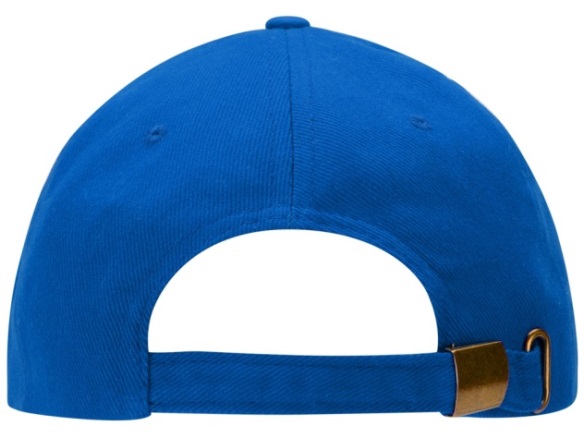 ДОЖДЕВИКИ:ПЛЕДЫ:ПОЛОТЕНЦА:НЕСЕССЕРЫ:СУМКИ:ФУТЛЯРЫ ДЛЯ КАРТ:ВИЗИТНИЦЫ:ЧЕХЛЫ ДЛЯ ПАСПОРТА:НАБОРЫ РУЧЕК:РУЧКИ (МЕТАЛЛ):ФУТЛЯРЫ ДЛЯ РУЧЕК:РУЧКИ (ПЛАСТИК):БРЕЛОКИ:ДЕРЖАТЕЛИ ДЛЯ СМАРТФОНА:РУЛЕТКИ И ФОНАРИ:КАНЦ. НАБОРЫ:НАБОРЫ КАРАНДАШЕЙ:ПАПКИ: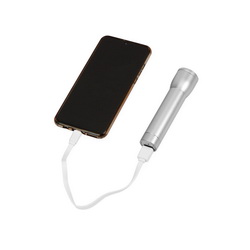 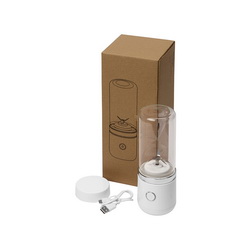 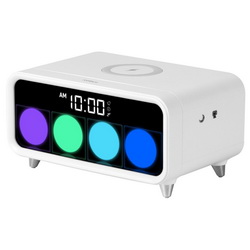 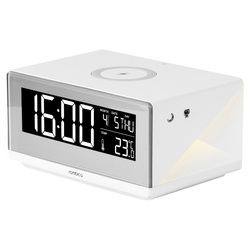 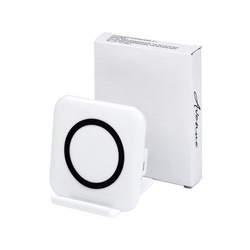 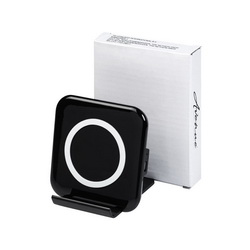 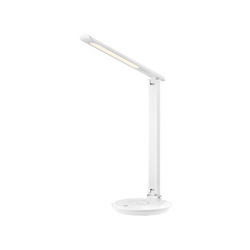 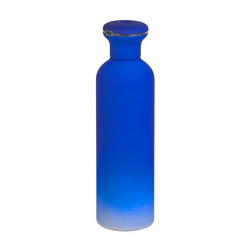 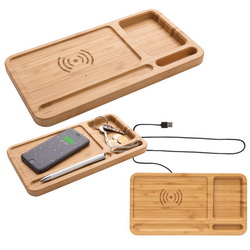 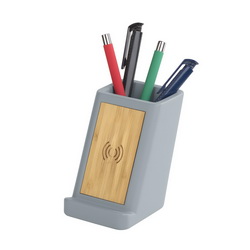 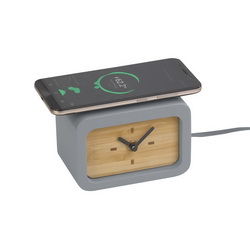 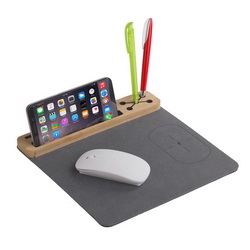 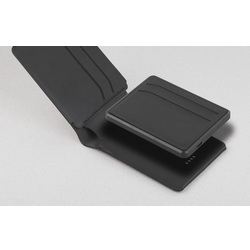 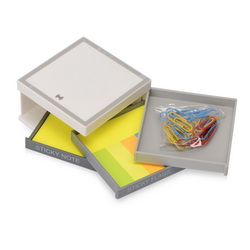 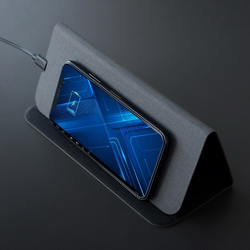 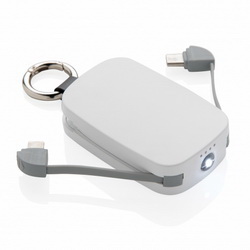 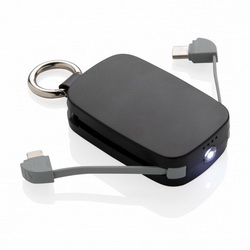 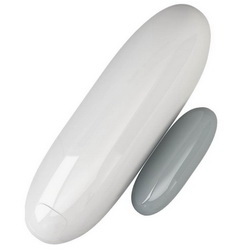 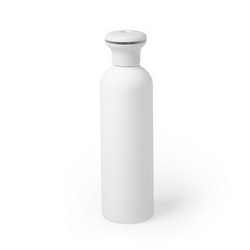 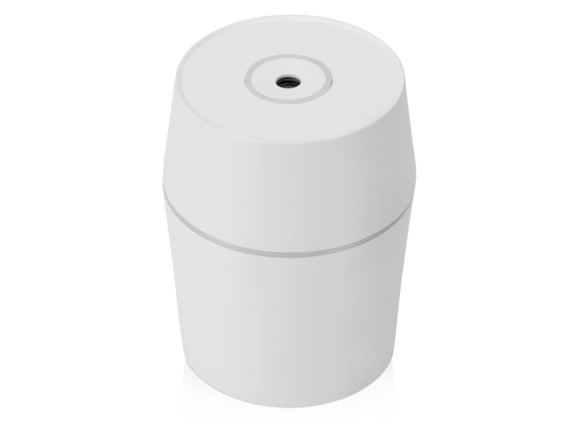 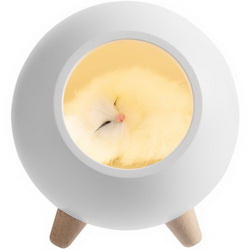 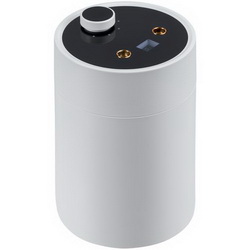 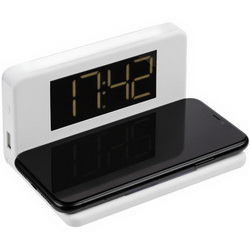 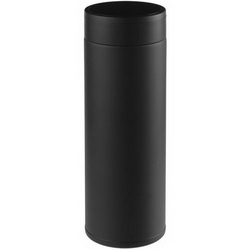 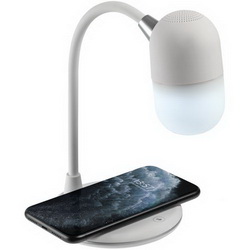 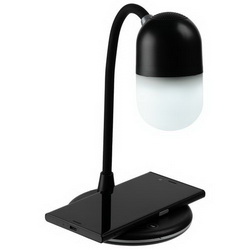 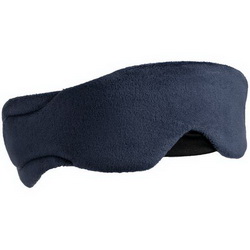 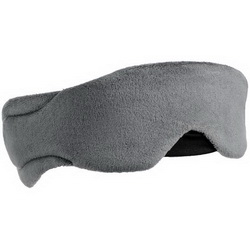 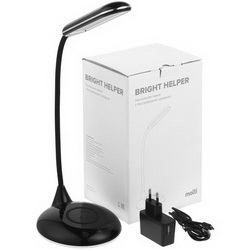 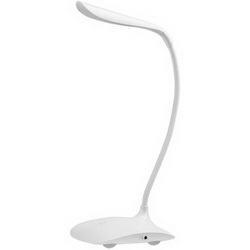 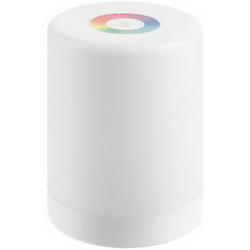 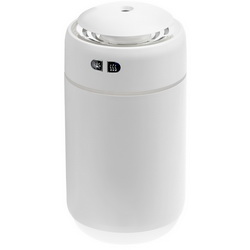 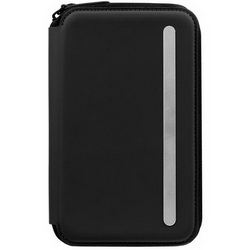 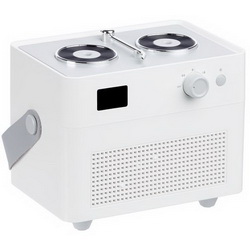 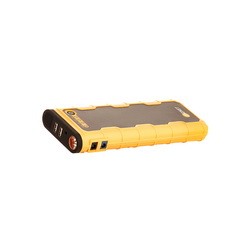 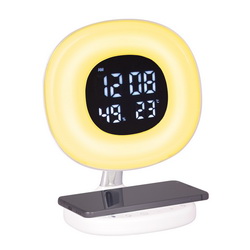 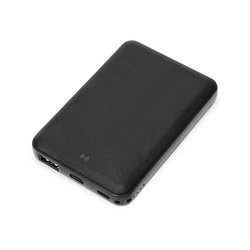 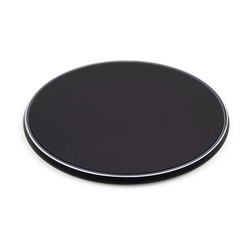 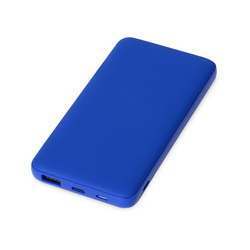 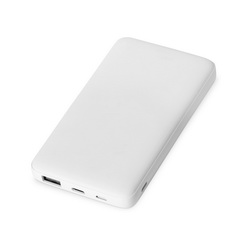 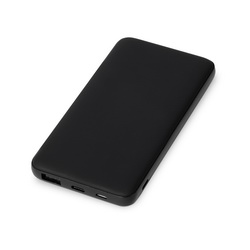 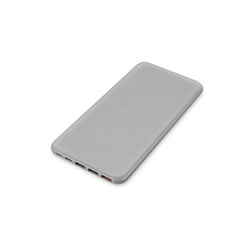 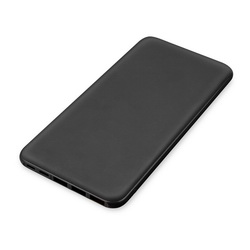 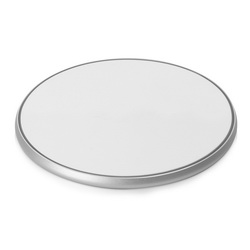 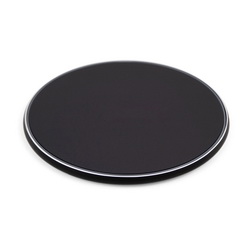 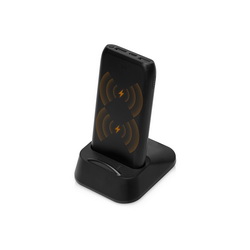 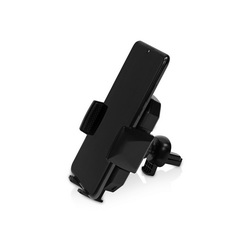 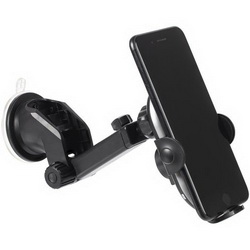 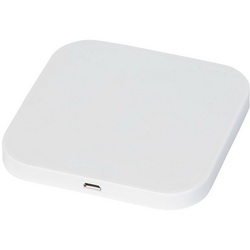 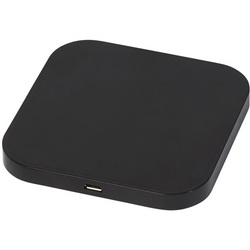 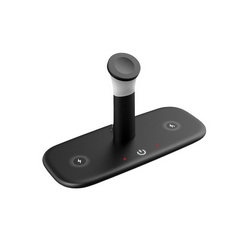 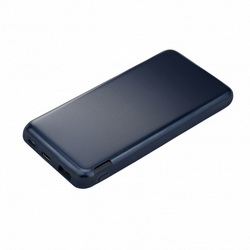 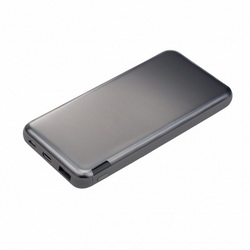 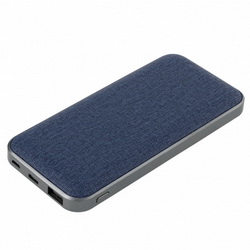 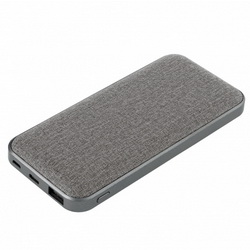 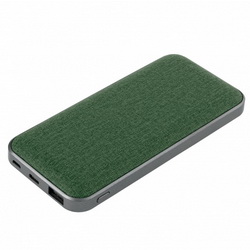 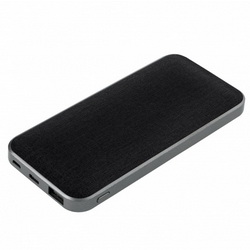 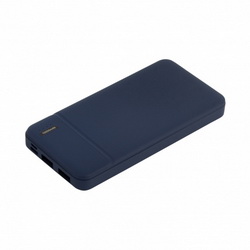 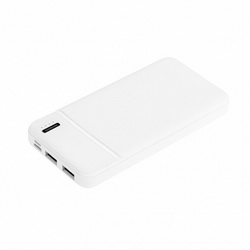 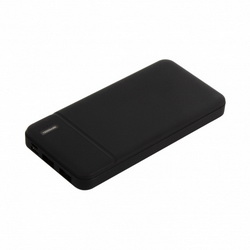 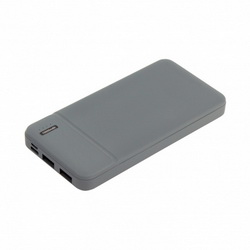 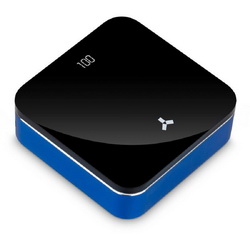 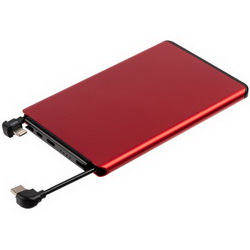 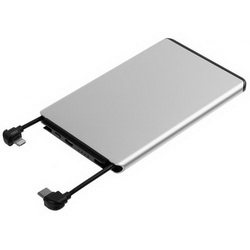 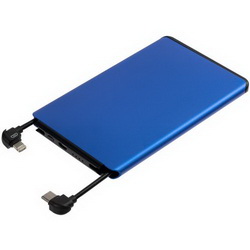 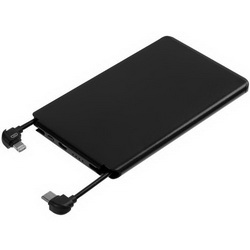 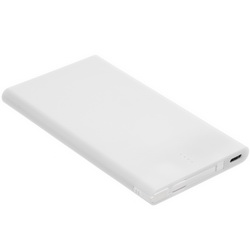 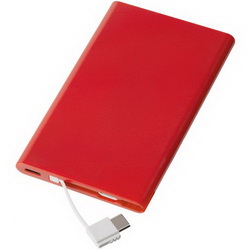 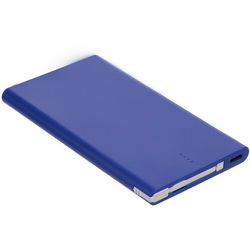 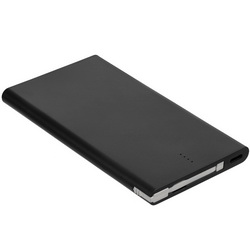 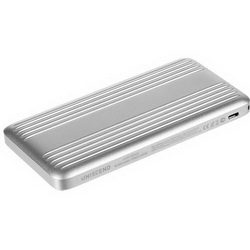 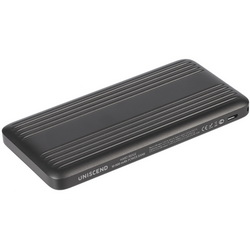 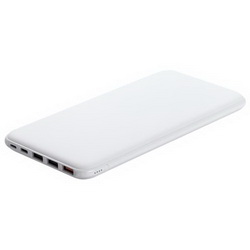 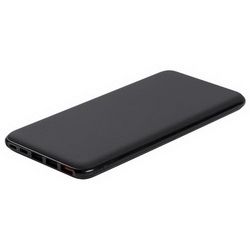 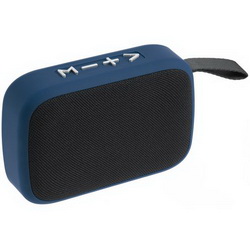 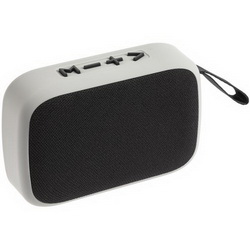 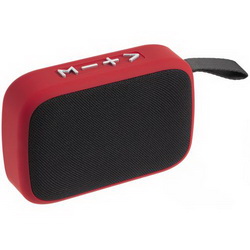 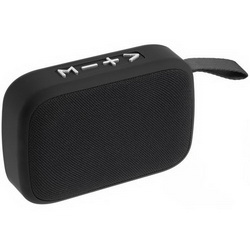 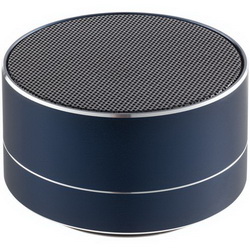 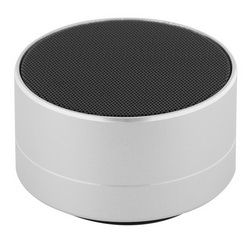 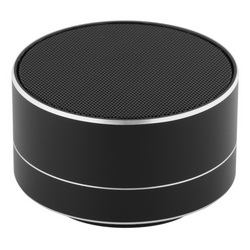 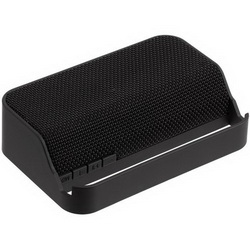 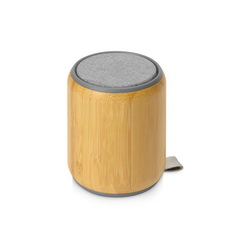 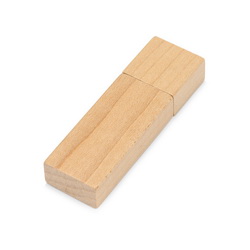 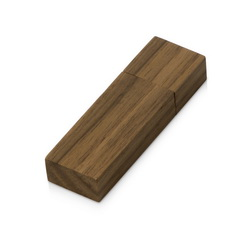 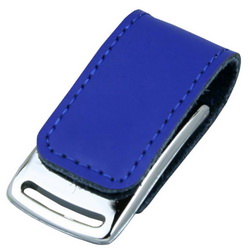 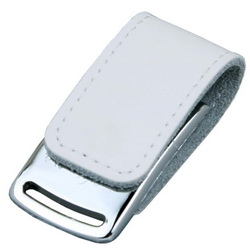 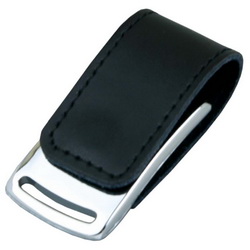 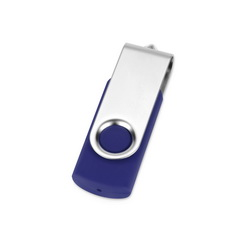 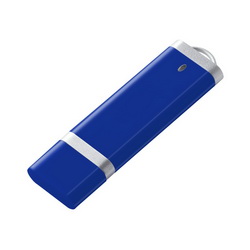 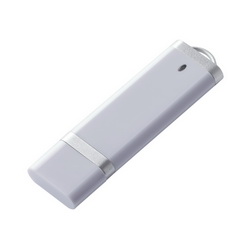 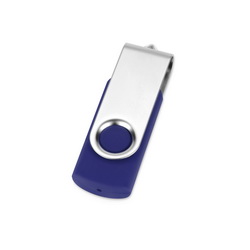 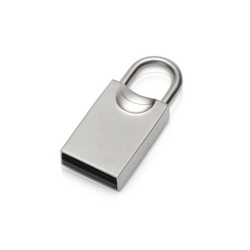 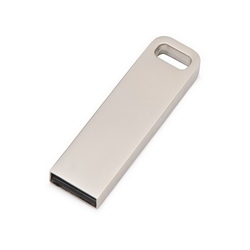 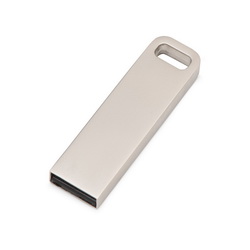 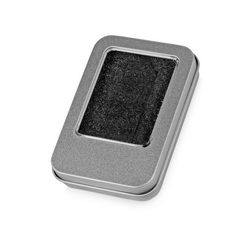 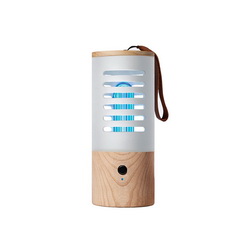 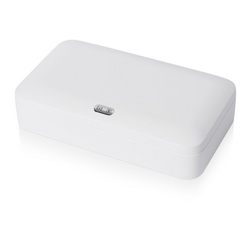 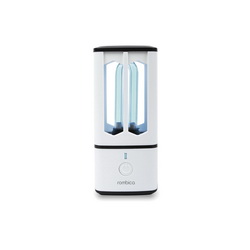 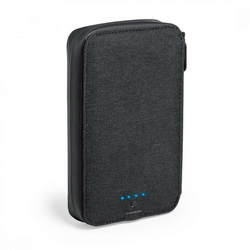 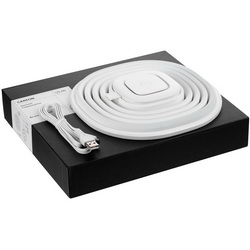 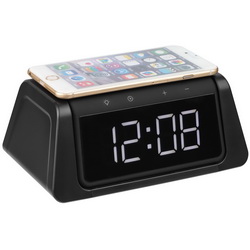 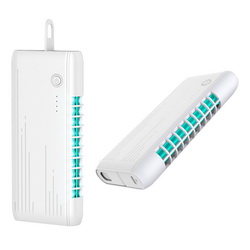 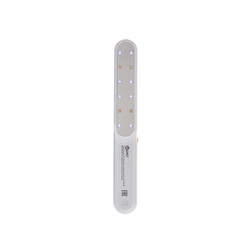 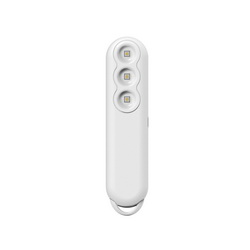 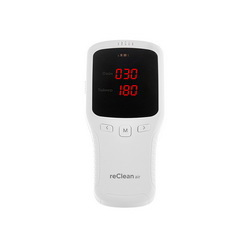 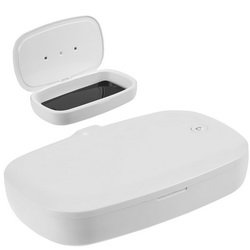 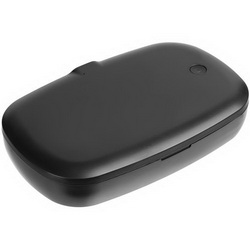 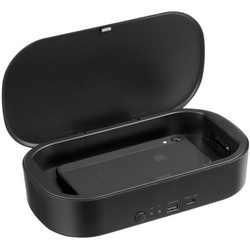 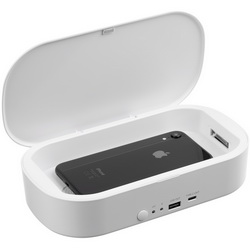 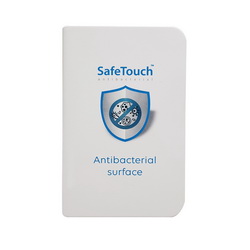 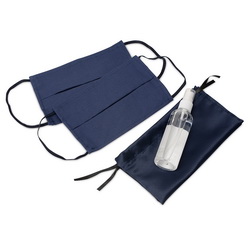 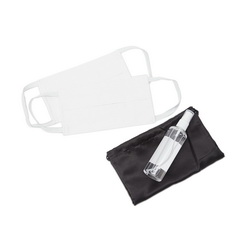 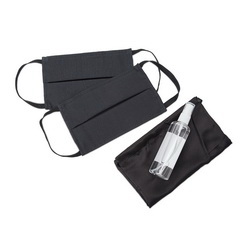 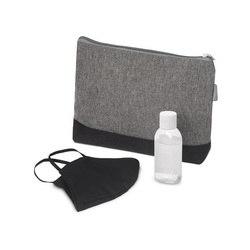 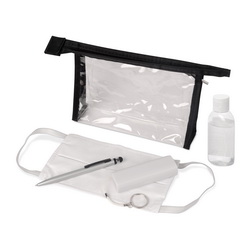 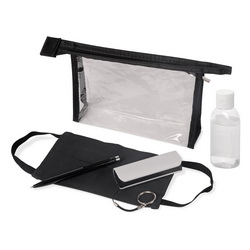 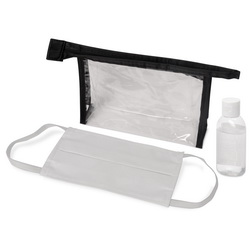 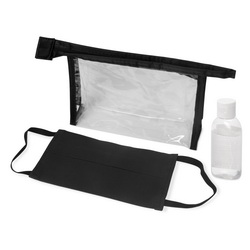 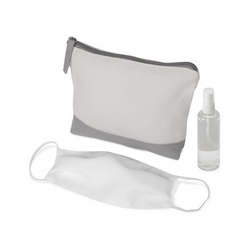 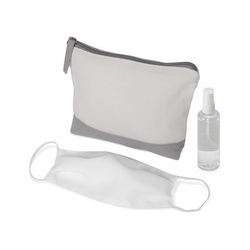 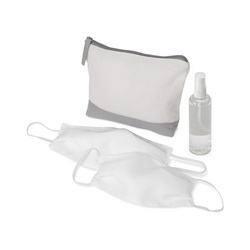 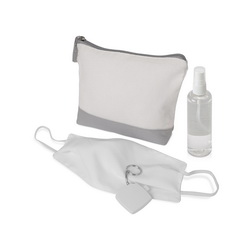 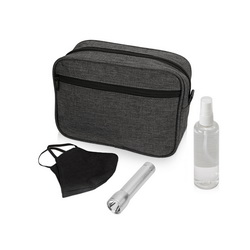 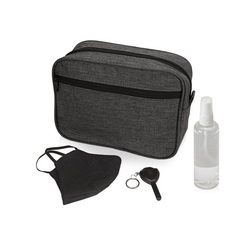 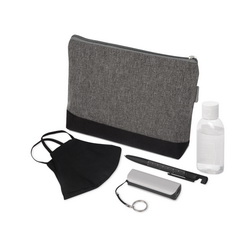 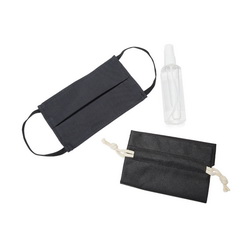 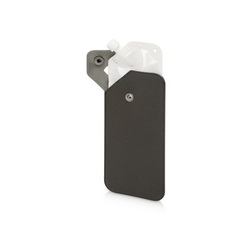 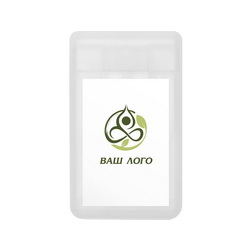 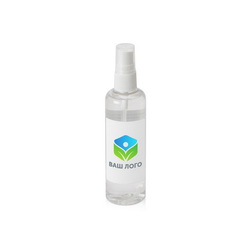 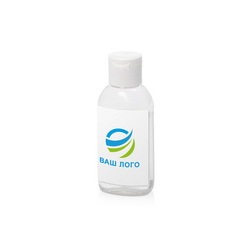 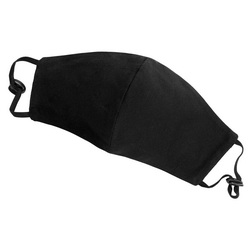 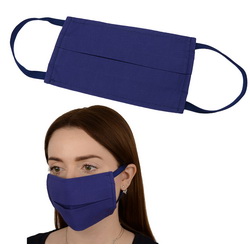 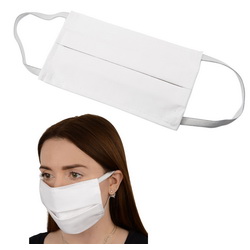 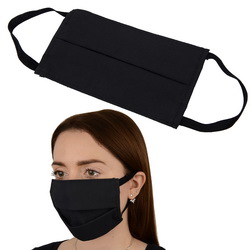 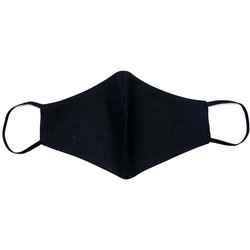 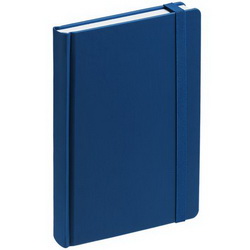 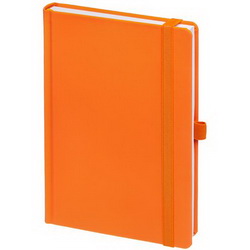 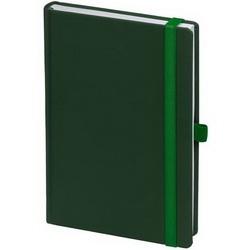 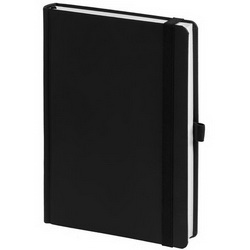 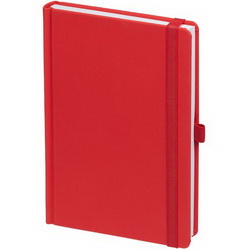 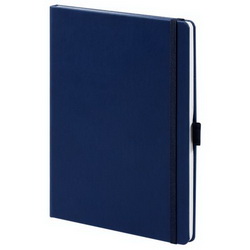 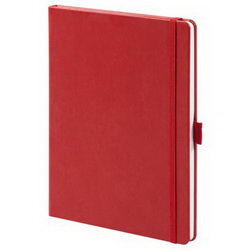 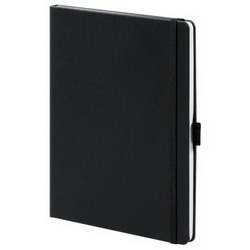 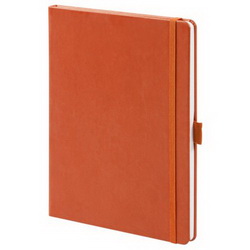 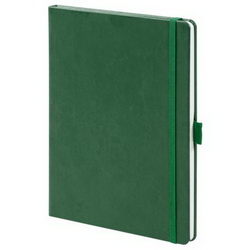 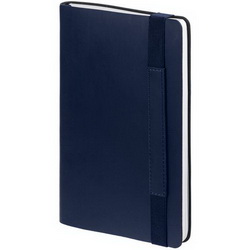 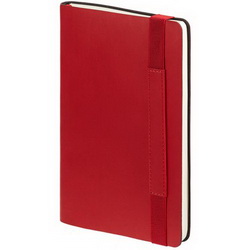 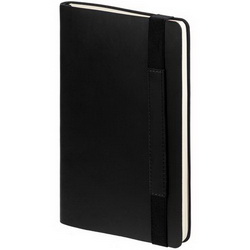 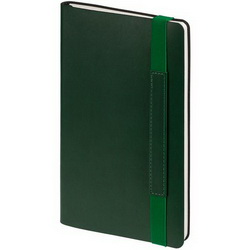 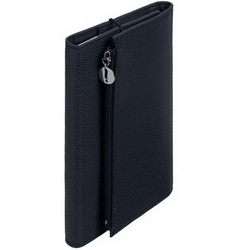 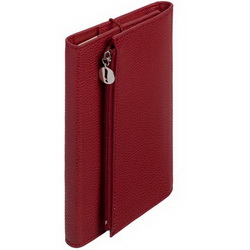 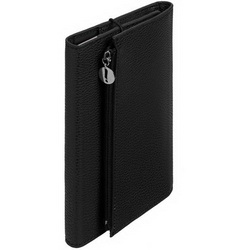 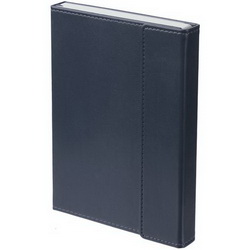 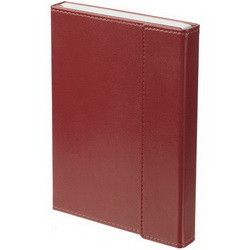 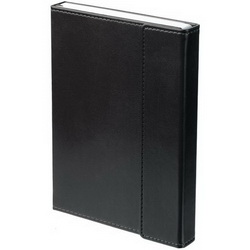 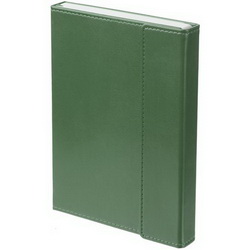 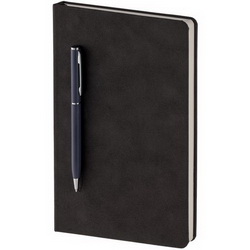 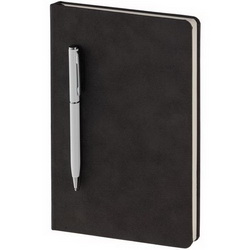 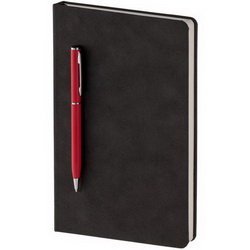 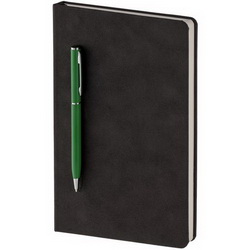 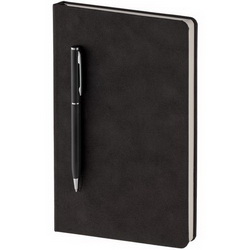 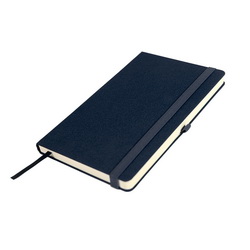 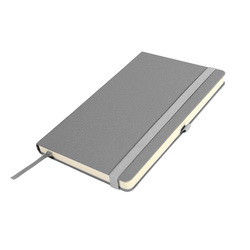 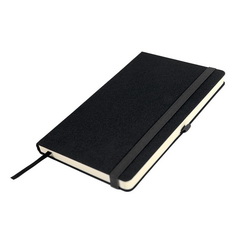 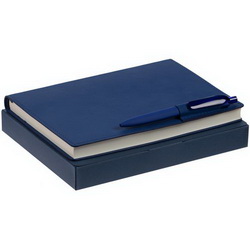 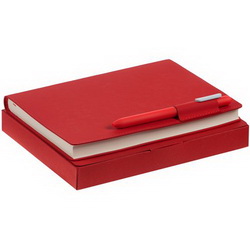 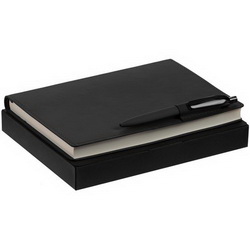 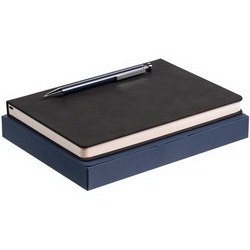 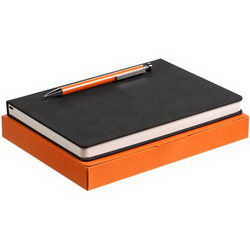 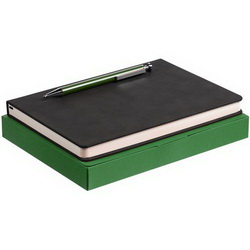 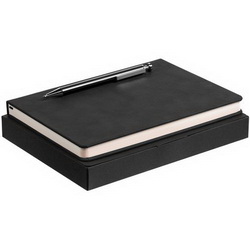 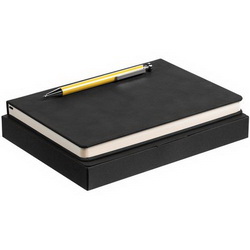 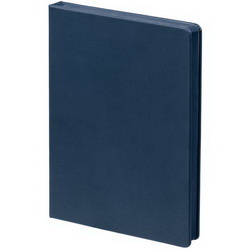 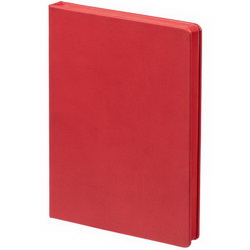 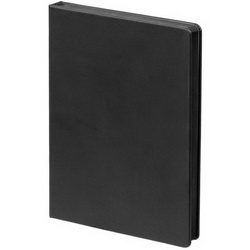 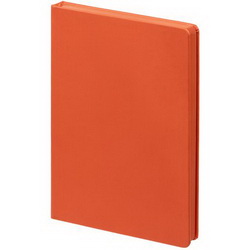 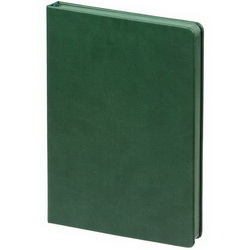 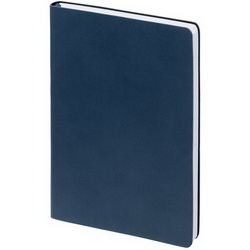 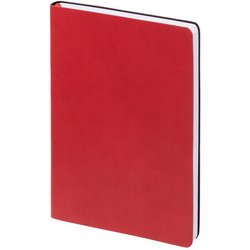 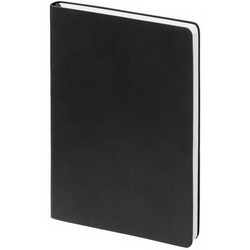 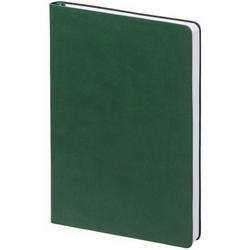 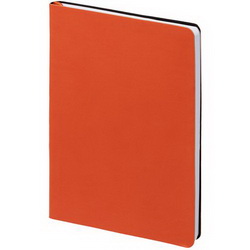 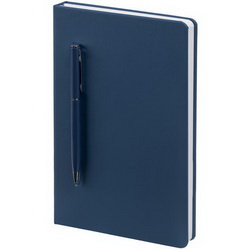 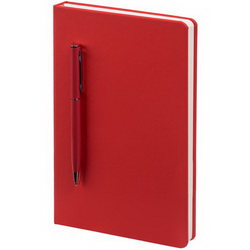 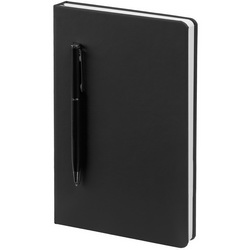 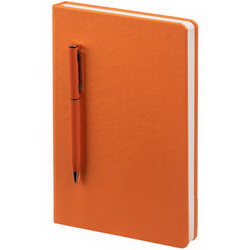 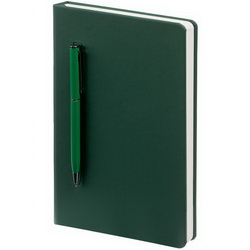 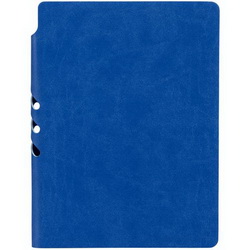 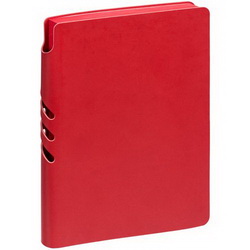 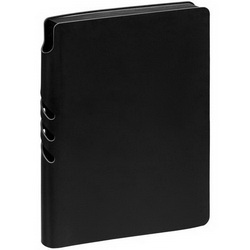 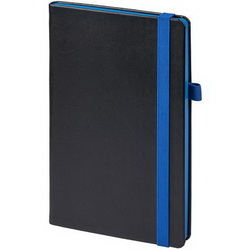 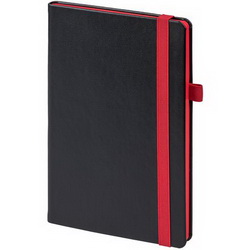 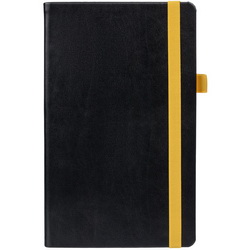 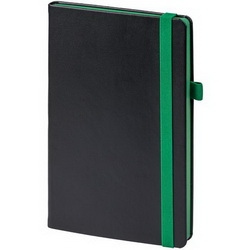 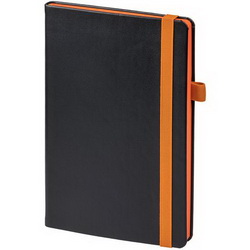 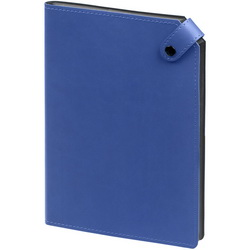 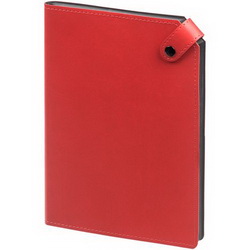 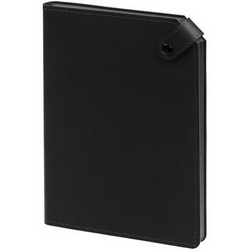 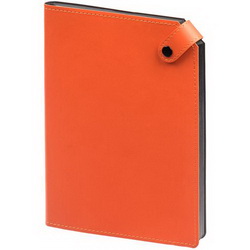 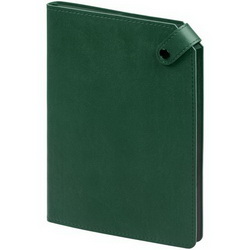 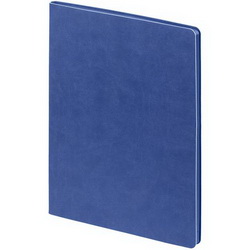 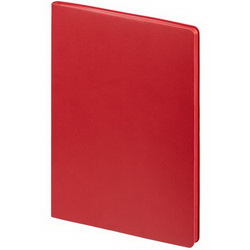 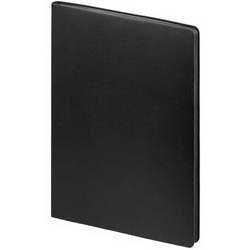 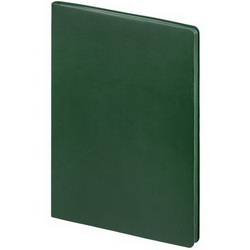 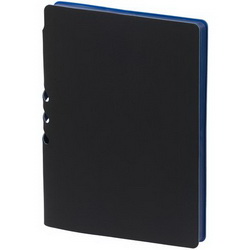 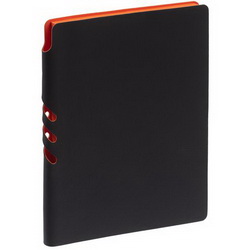 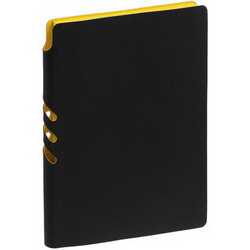 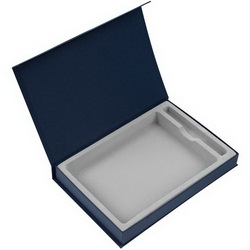 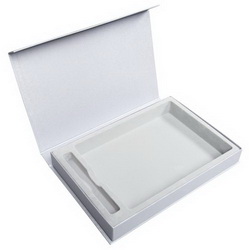 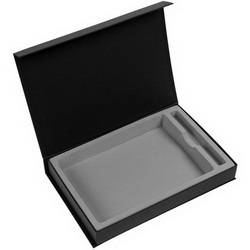 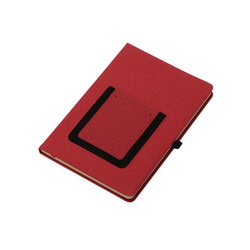 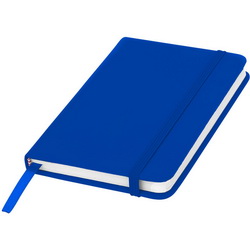 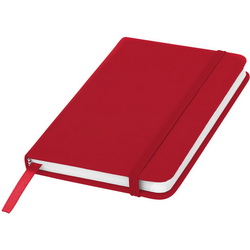 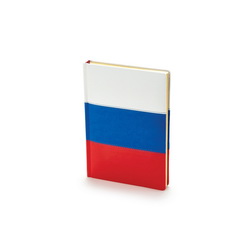 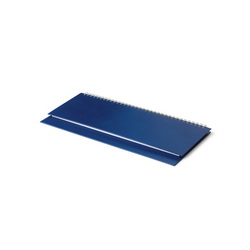 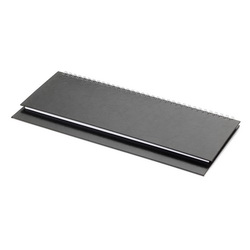 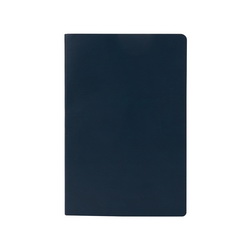 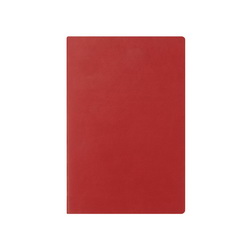 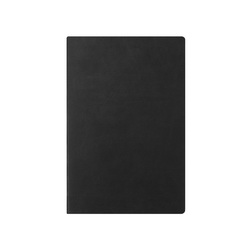 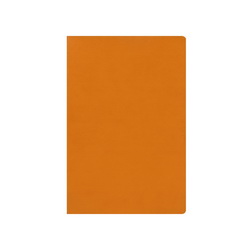 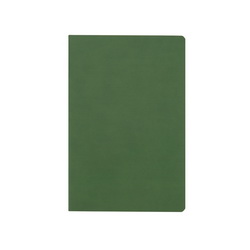 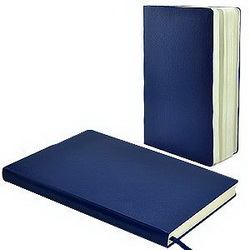 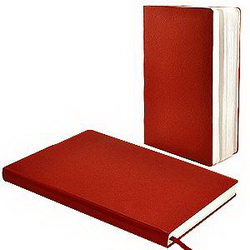 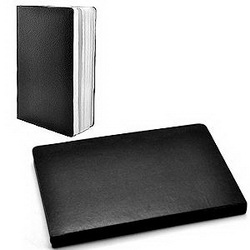 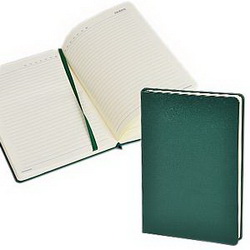 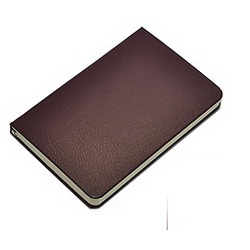 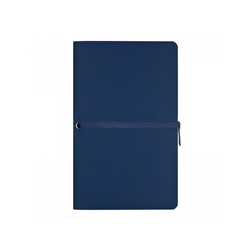 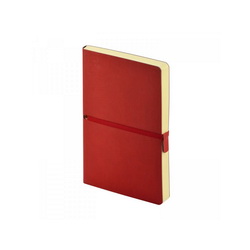 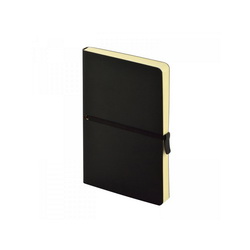 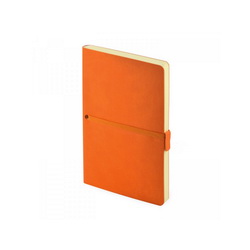 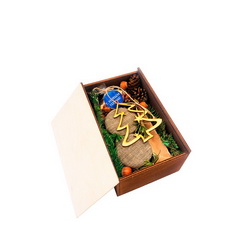 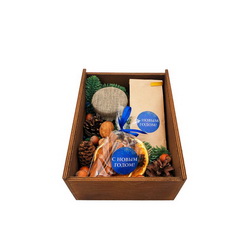 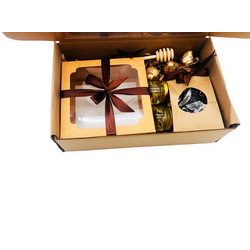 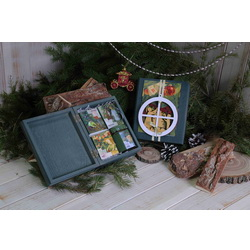 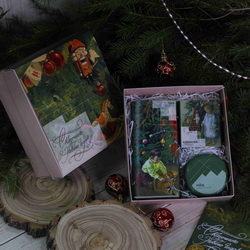 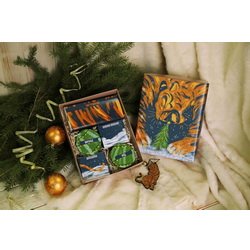 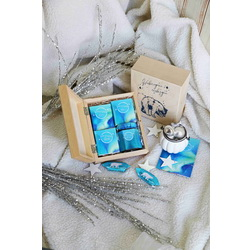 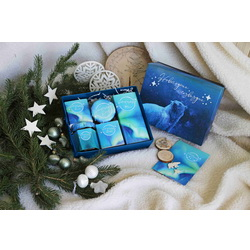 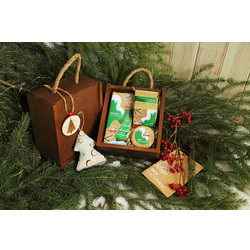 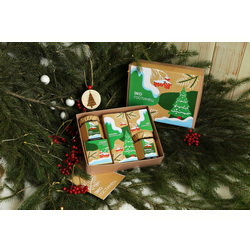 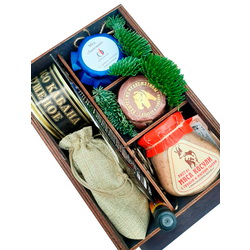 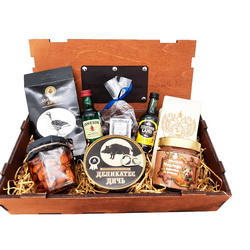 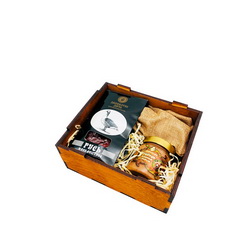 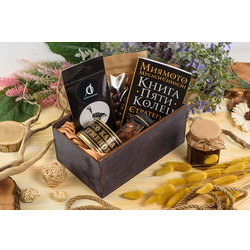 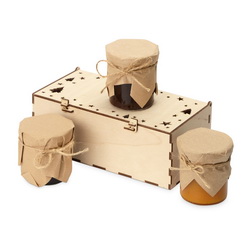 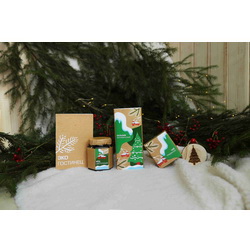 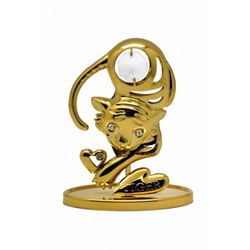 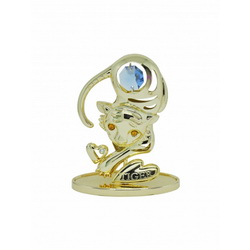 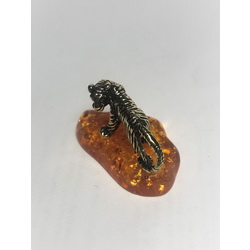 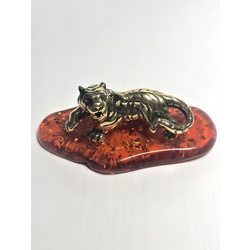 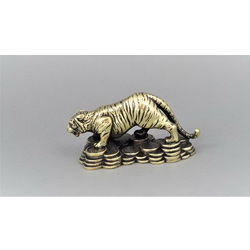 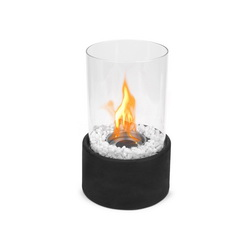 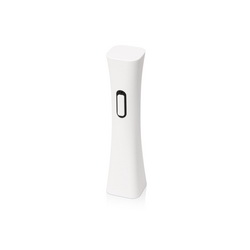 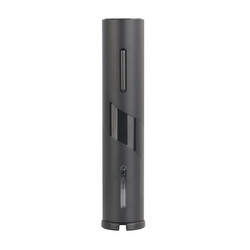 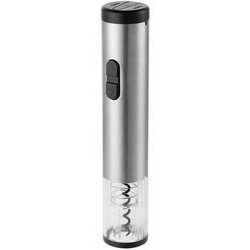 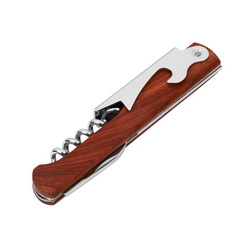 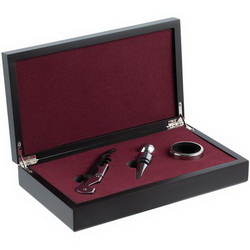 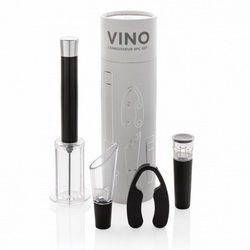 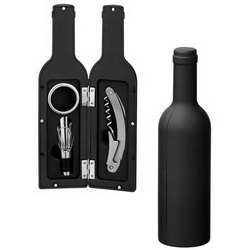 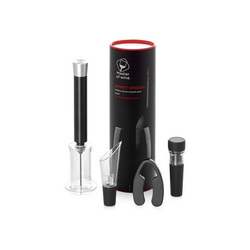 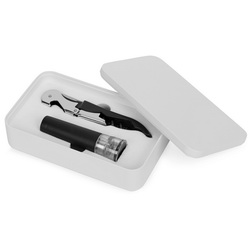 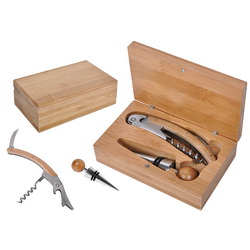 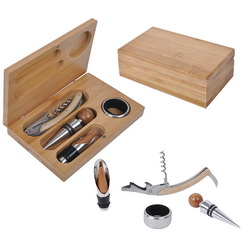 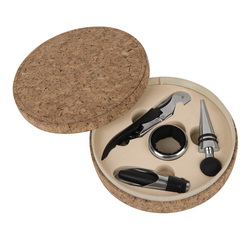 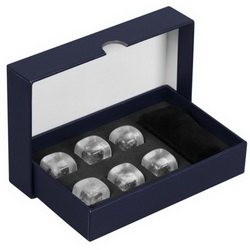 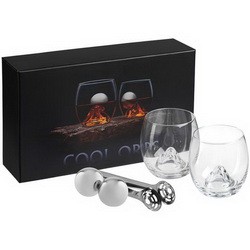 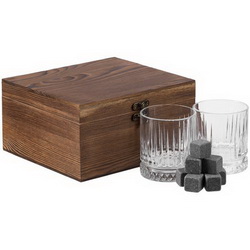 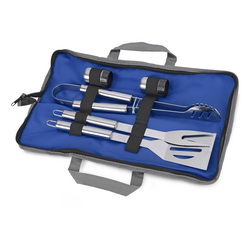 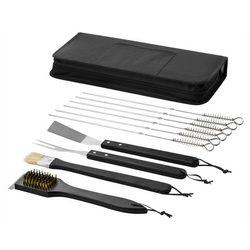 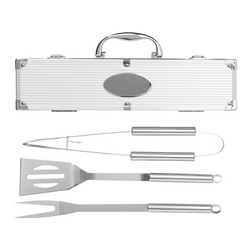 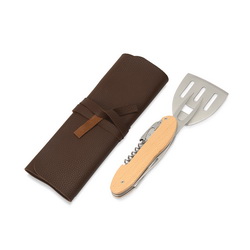 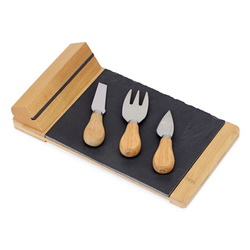 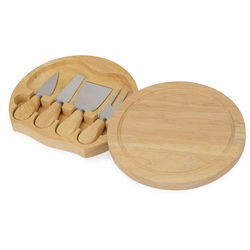 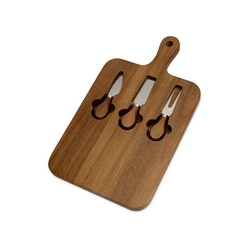 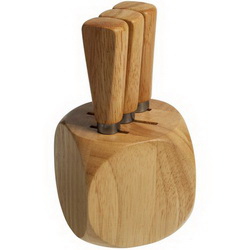 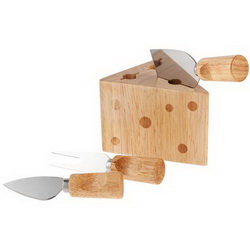 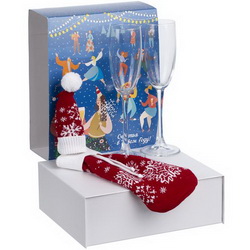 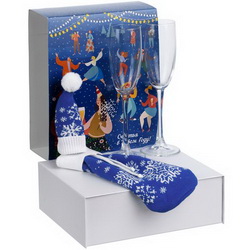 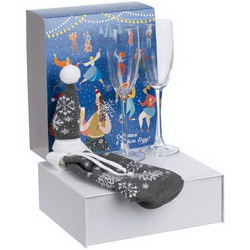 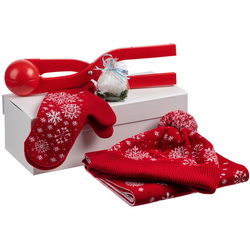 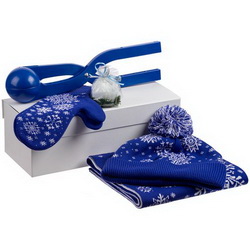 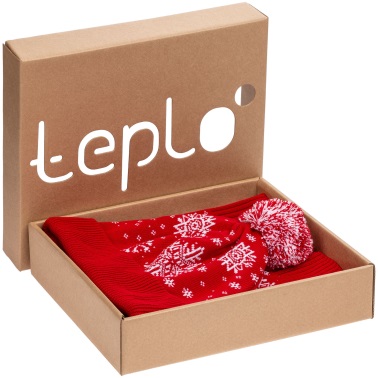 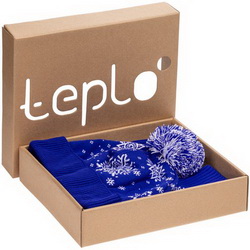 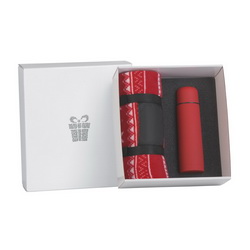 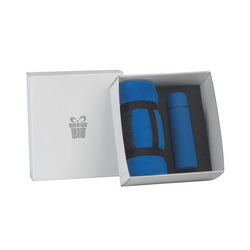 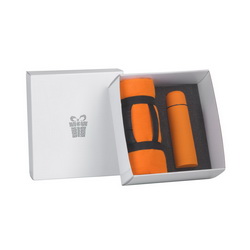 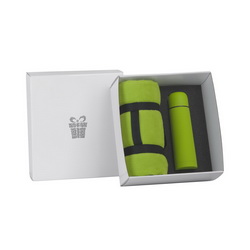 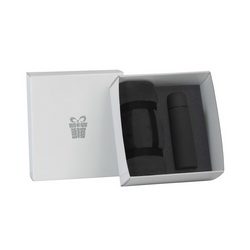 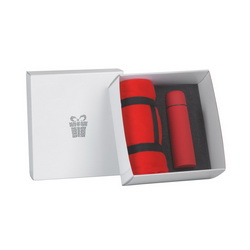 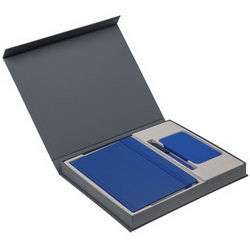 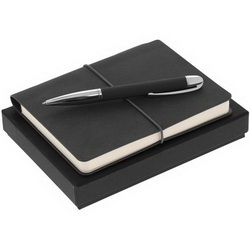 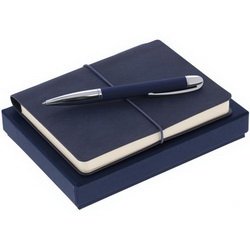 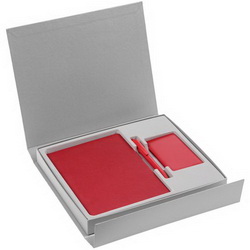 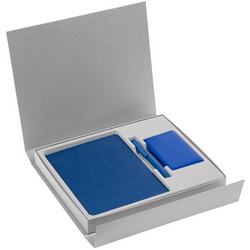 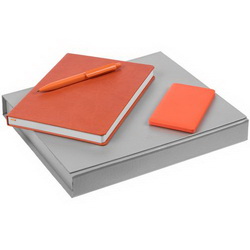 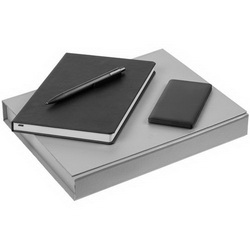 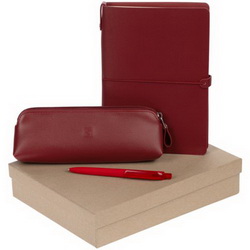 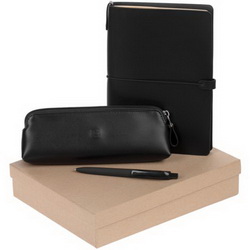 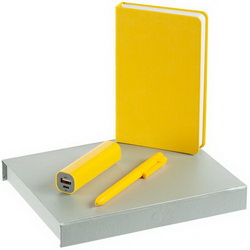 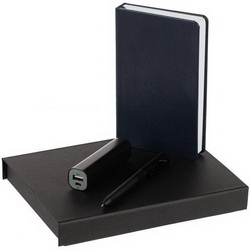 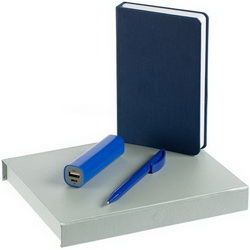 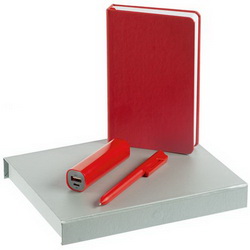 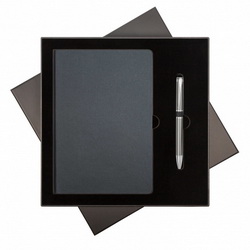 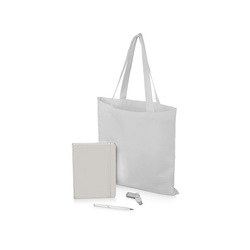 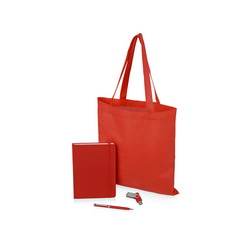 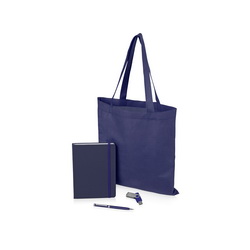 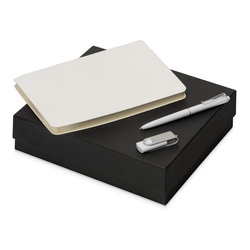 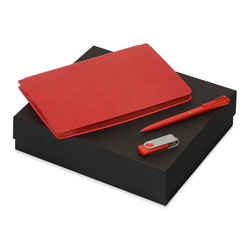 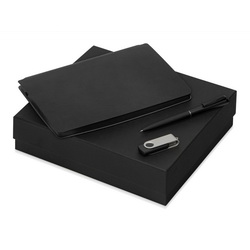 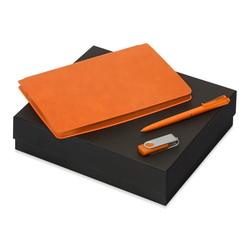 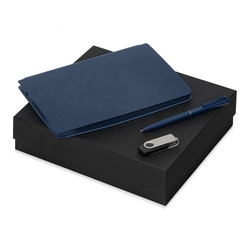 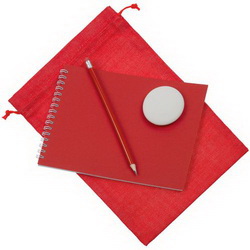 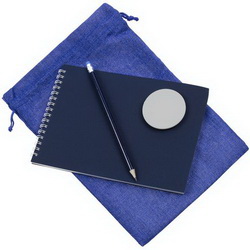 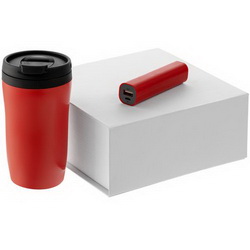 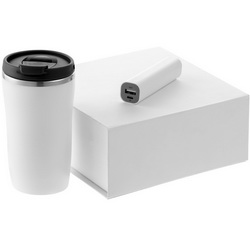 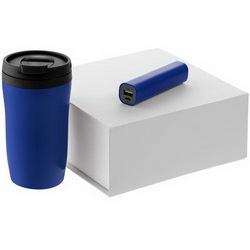 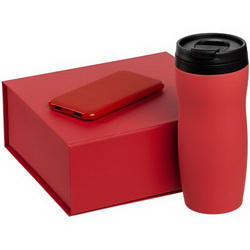 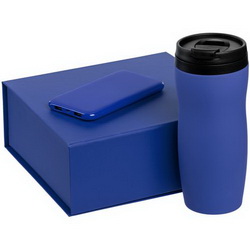 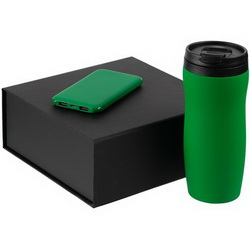 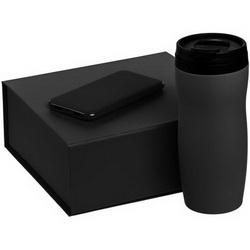 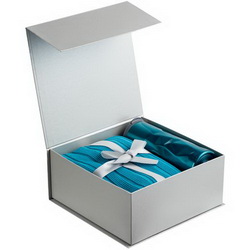 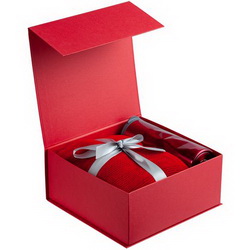 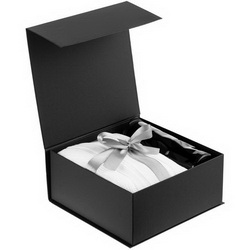 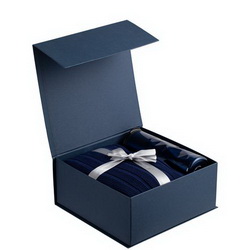 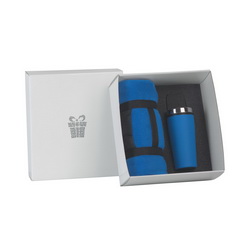 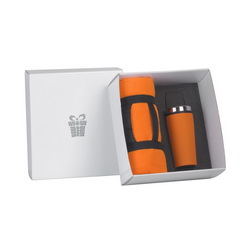 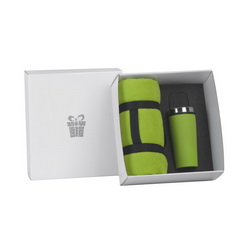 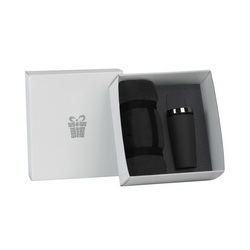 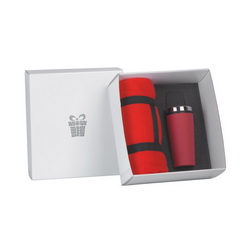 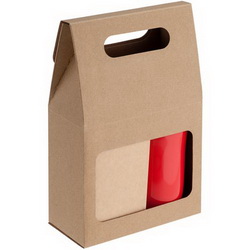 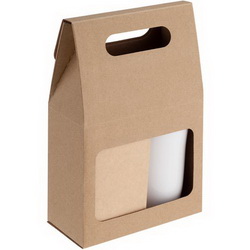 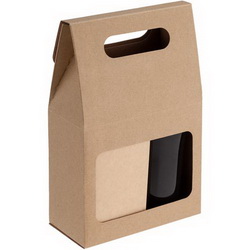 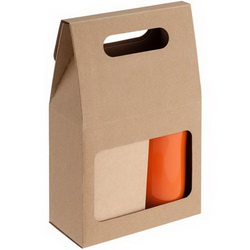 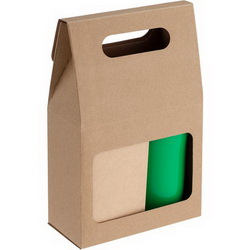 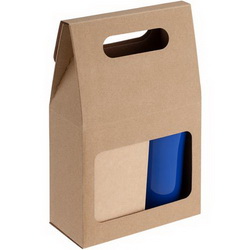 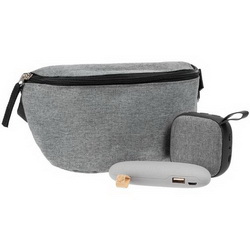 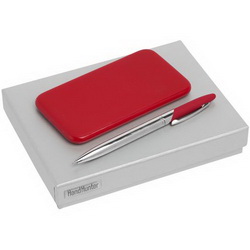 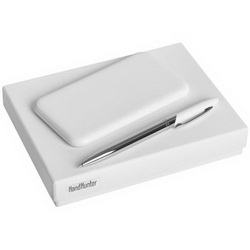 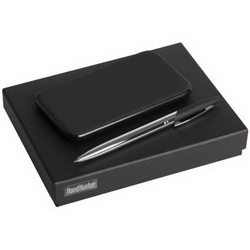 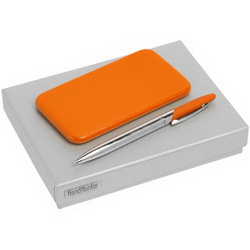 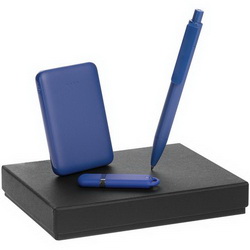 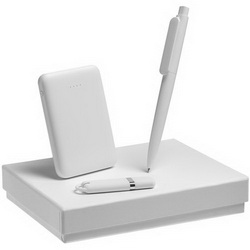 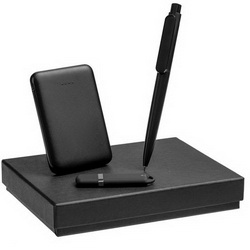 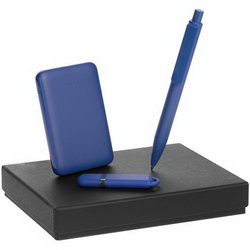 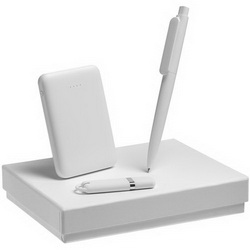 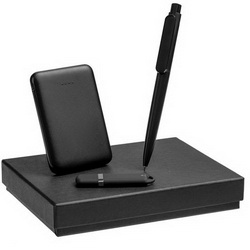 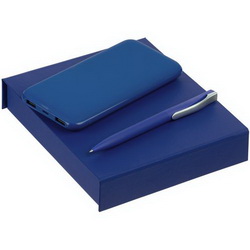 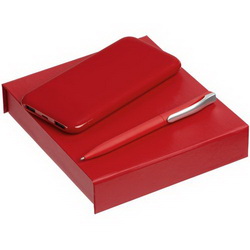 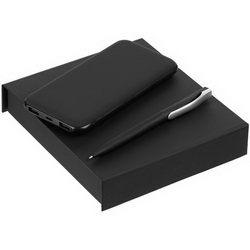 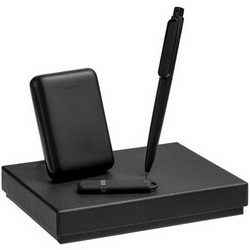 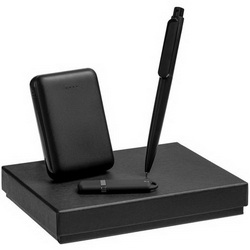 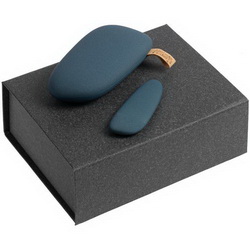 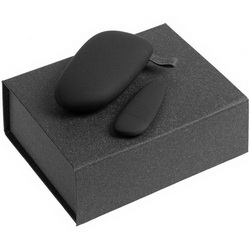 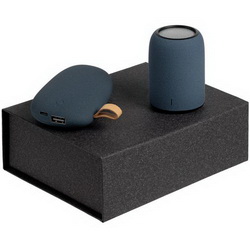 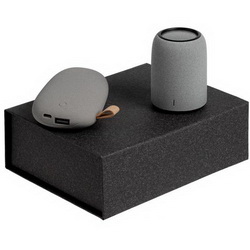 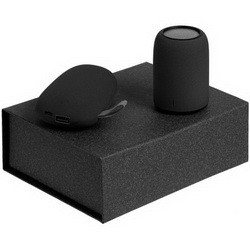 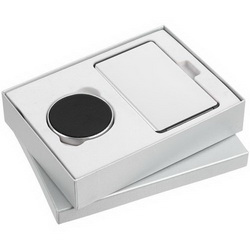 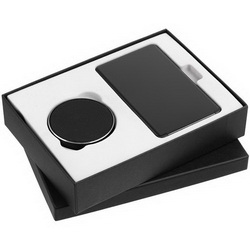 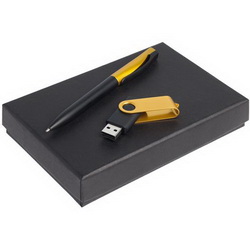 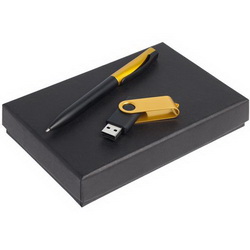 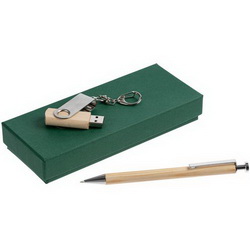 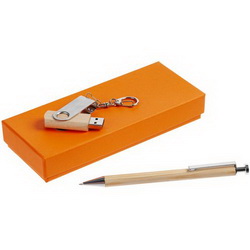 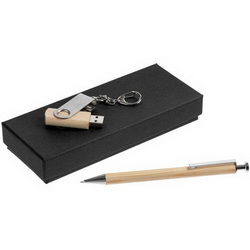 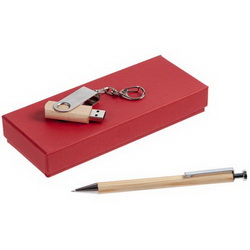 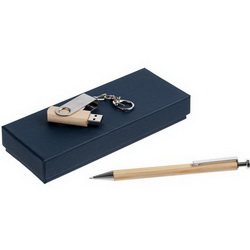 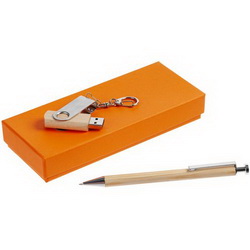 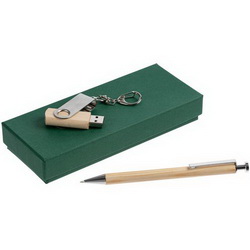 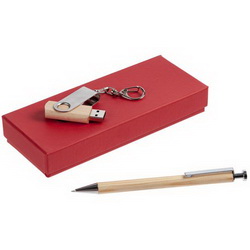 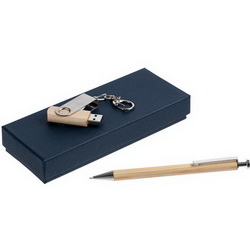 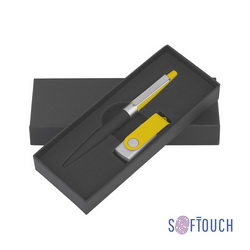 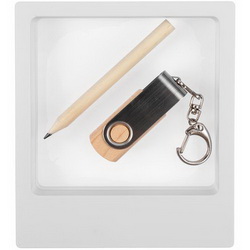 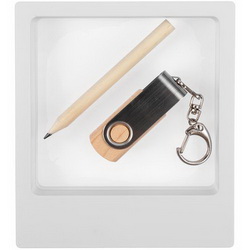 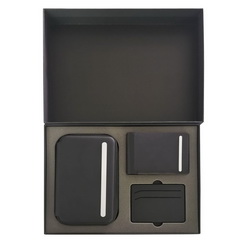 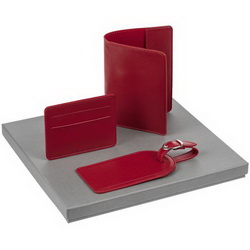 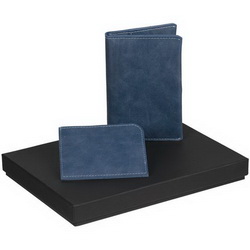 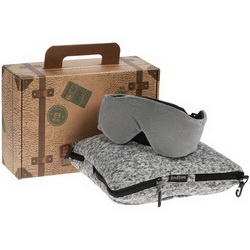 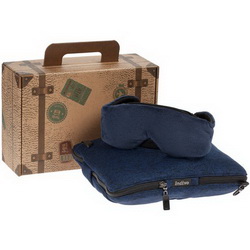 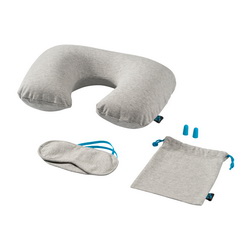 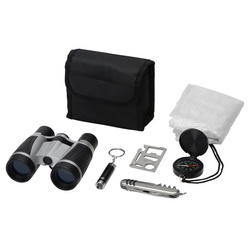 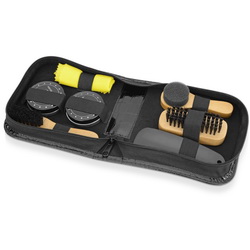 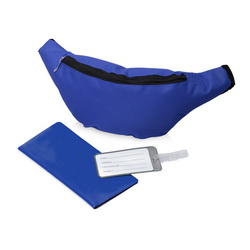 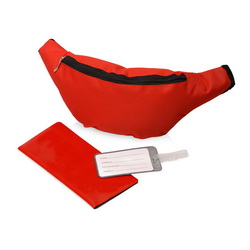 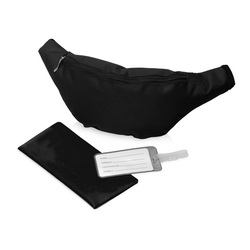 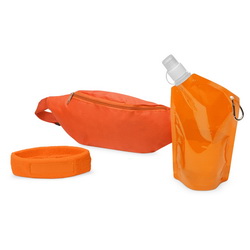 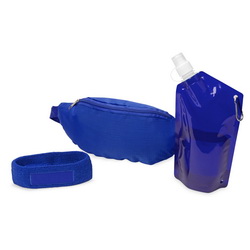 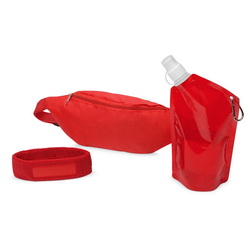 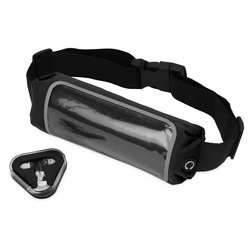 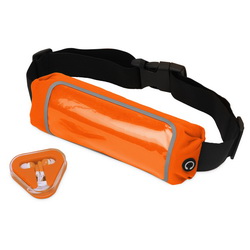 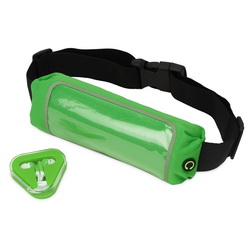 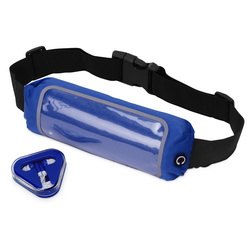 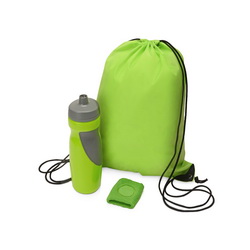 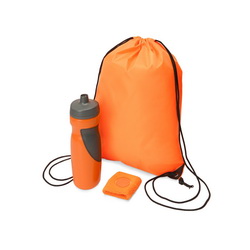 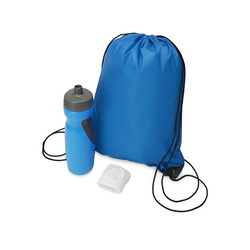 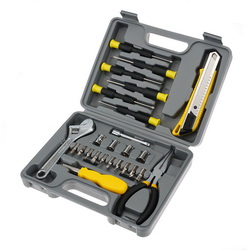 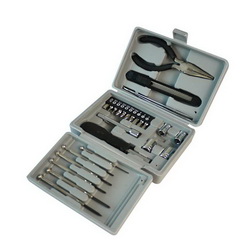 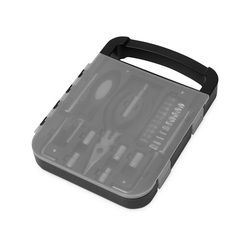 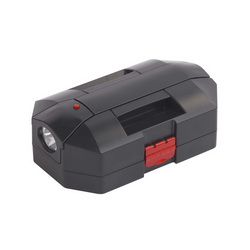 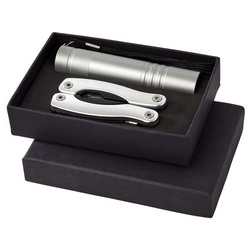 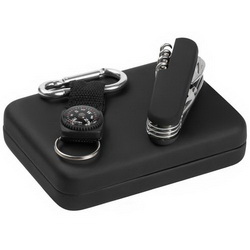 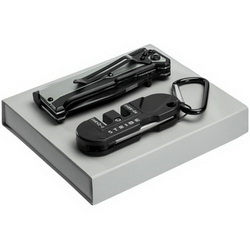 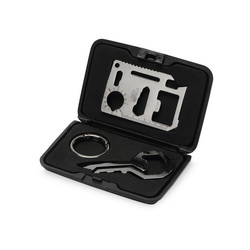 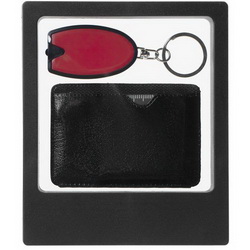 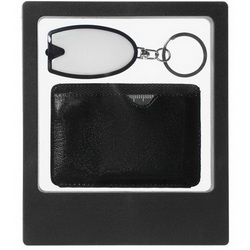 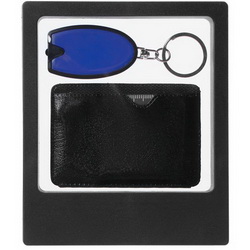 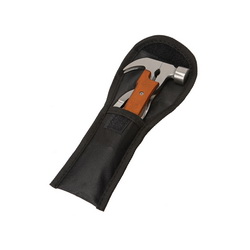 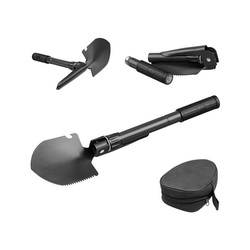 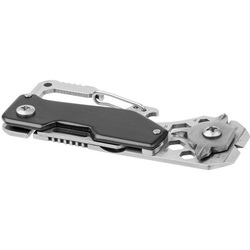 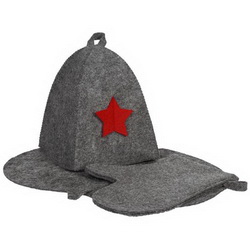 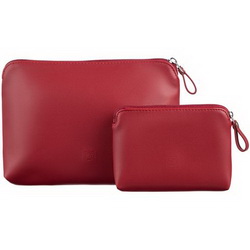 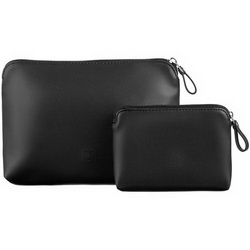 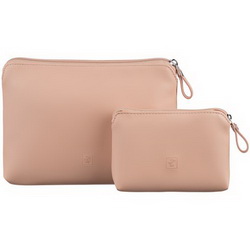 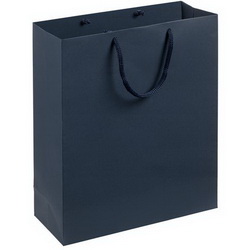 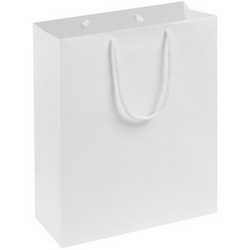 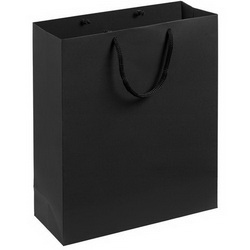 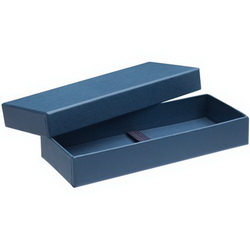 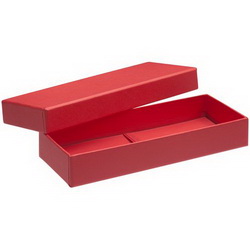 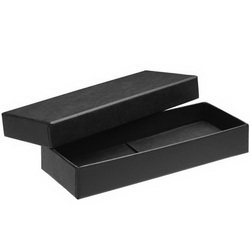 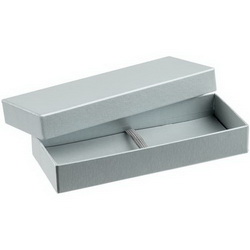 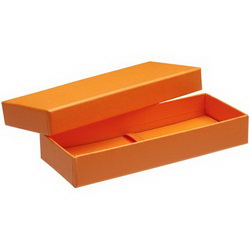 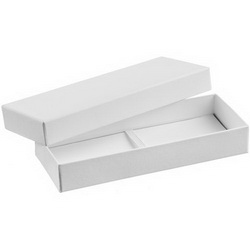 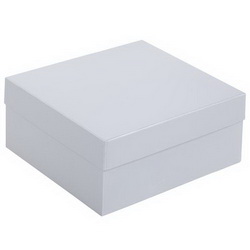 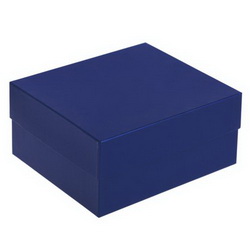 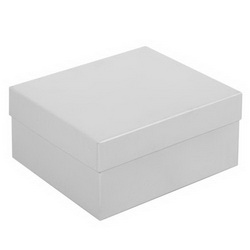 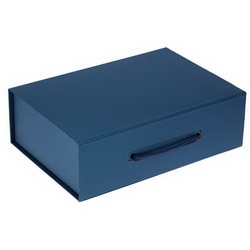 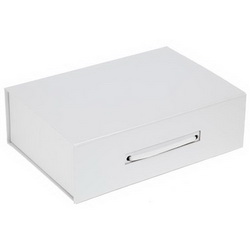 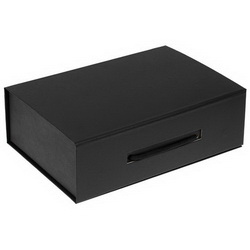 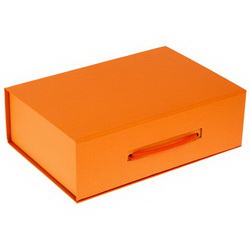 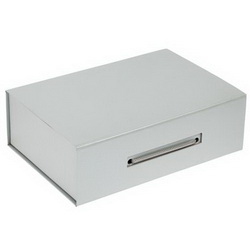 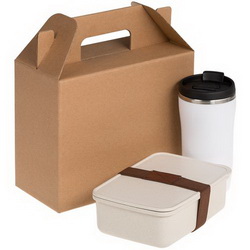 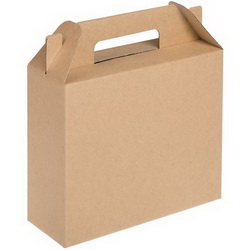 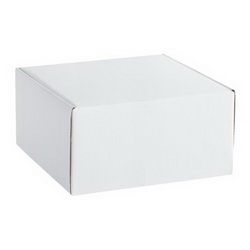 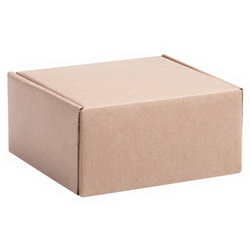 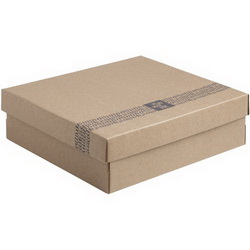 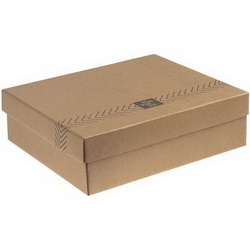 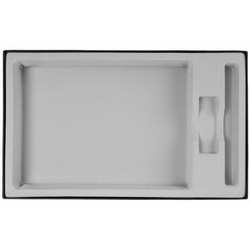 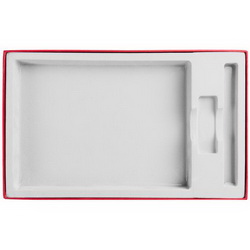 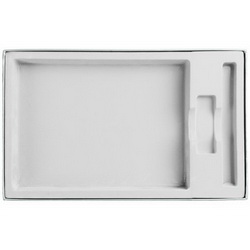 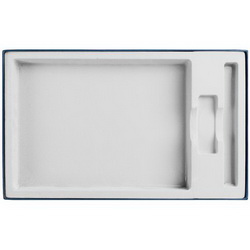 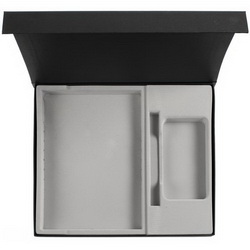 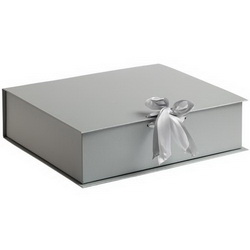 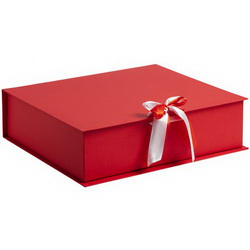 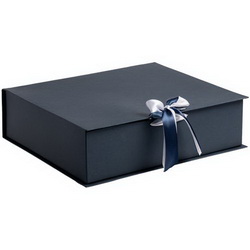 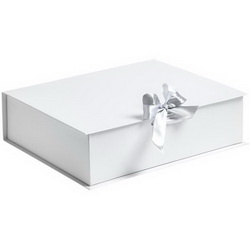 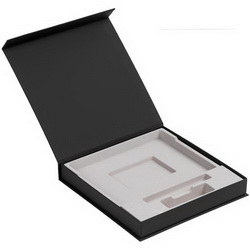 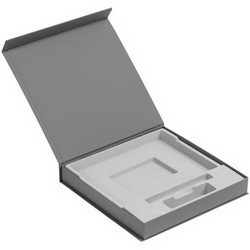 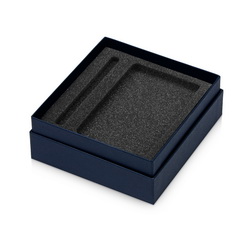 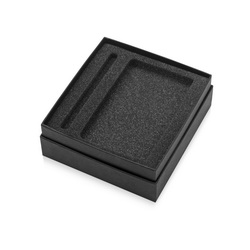 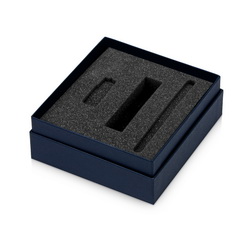 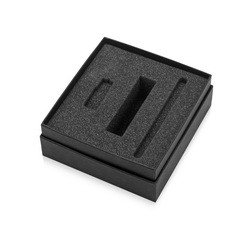 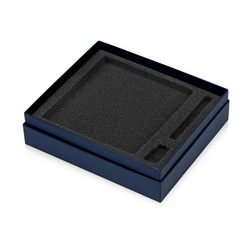 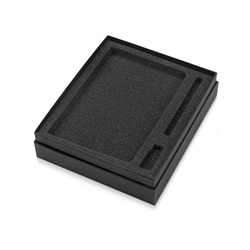 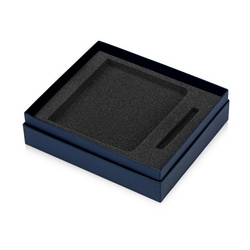 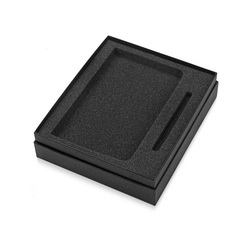 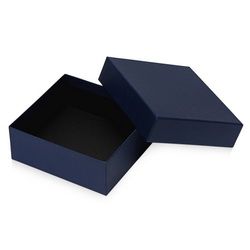 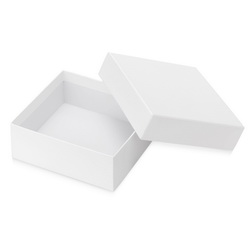 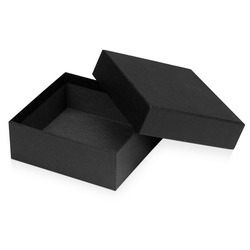 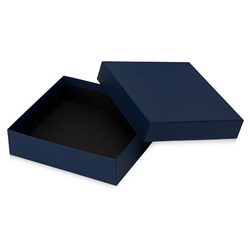 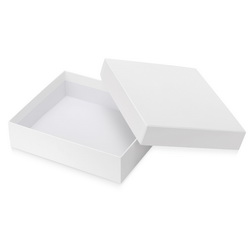 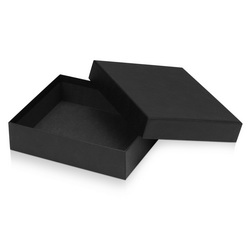 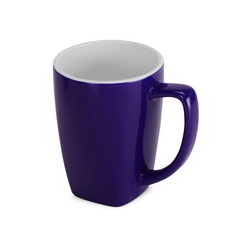 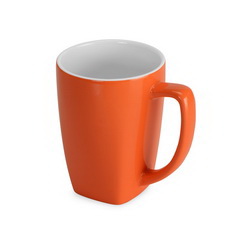 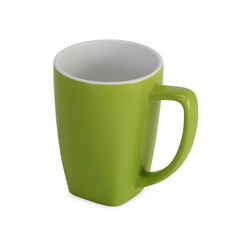 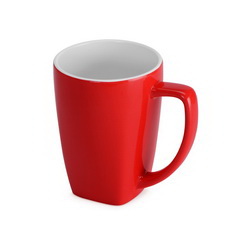 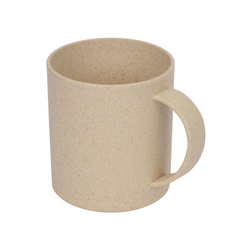 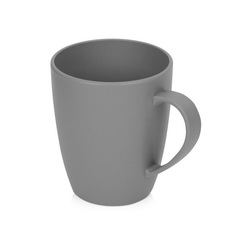 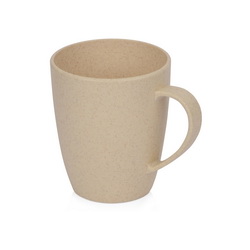 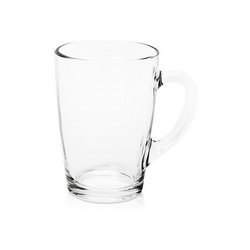 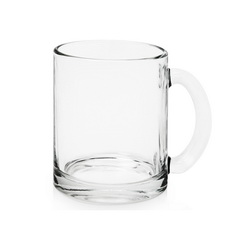 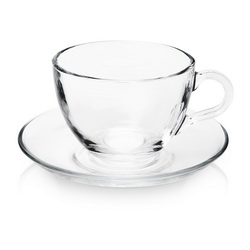 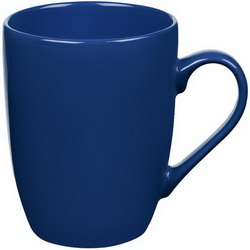 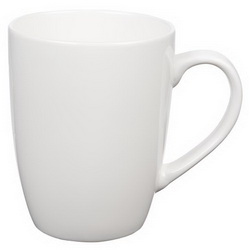 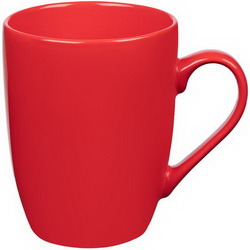 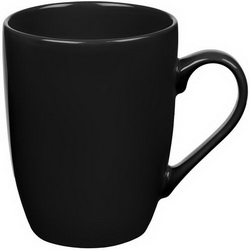 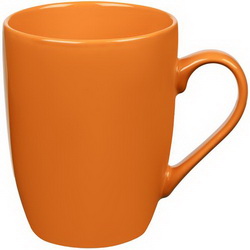 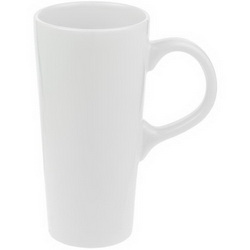 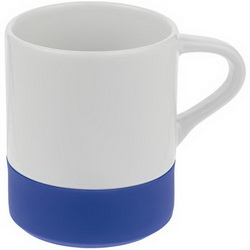 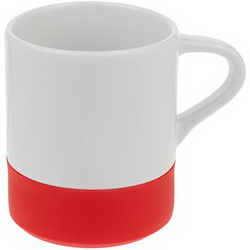 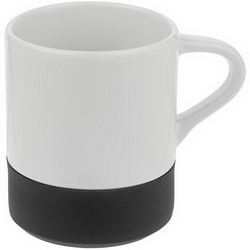 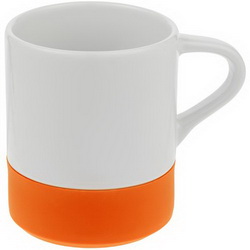 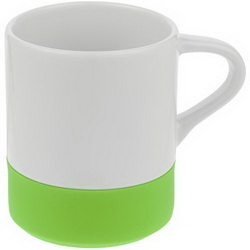 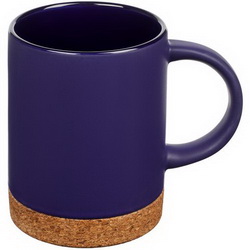 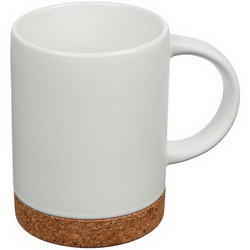 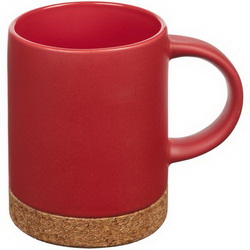 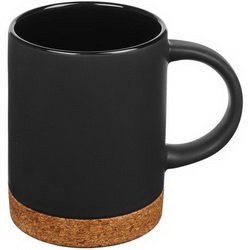 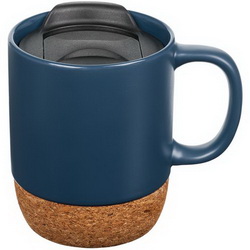 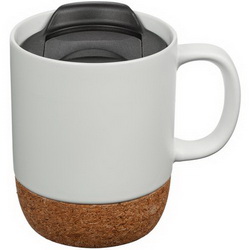 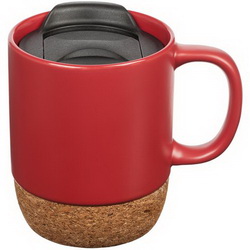 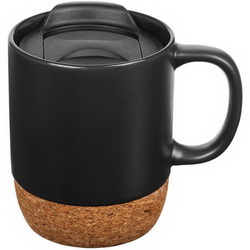 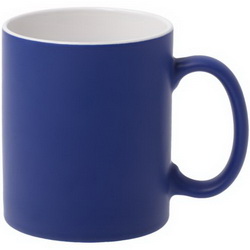 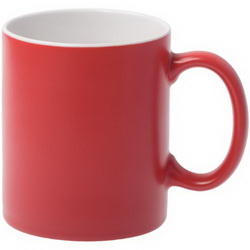 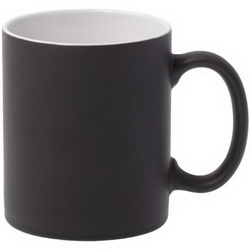 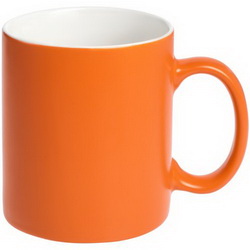 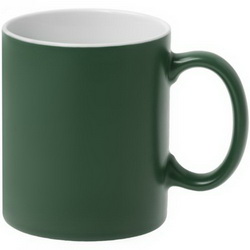 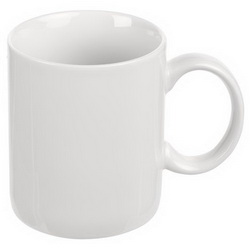 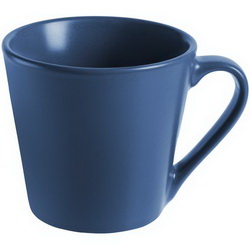 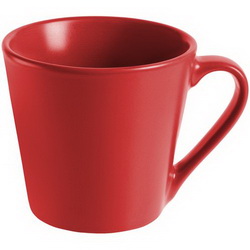 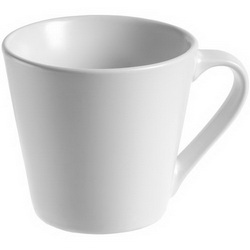 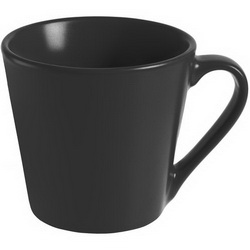 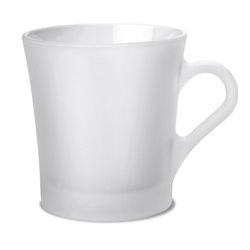 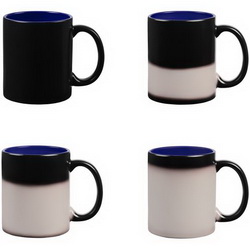 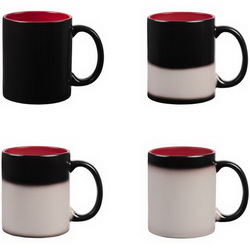 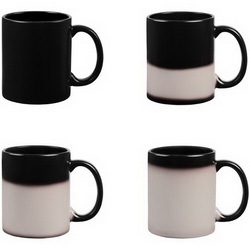 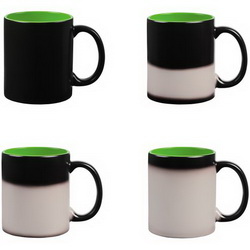 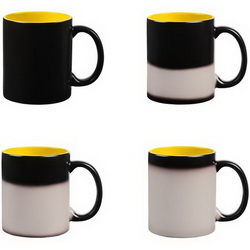 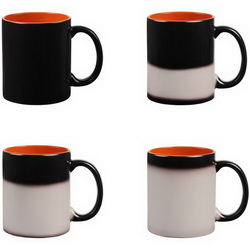 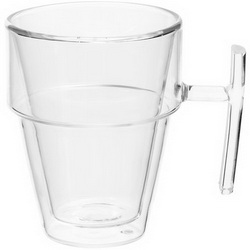 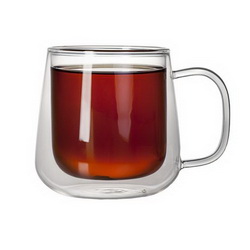 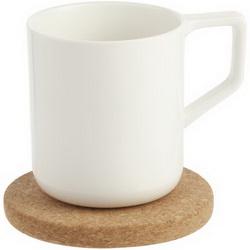 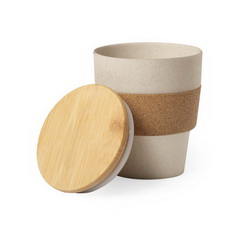 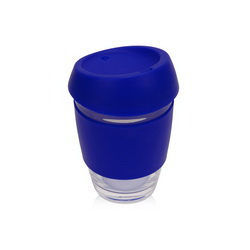 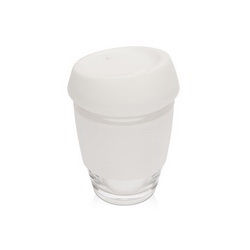 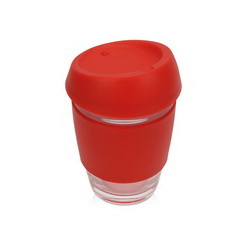 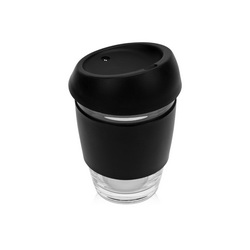 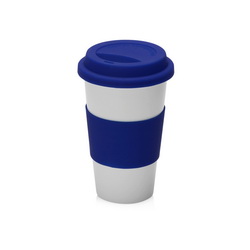 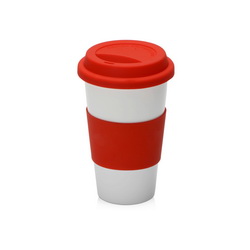 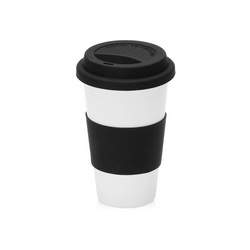 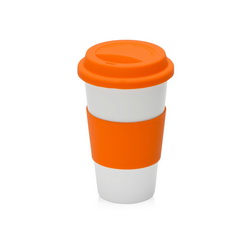 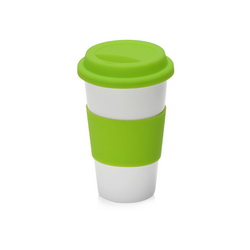 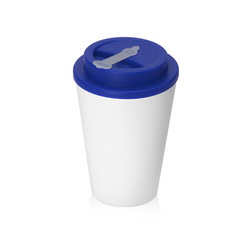 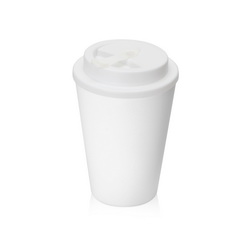 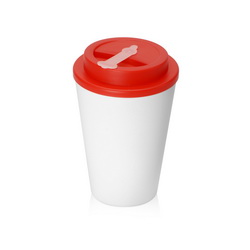 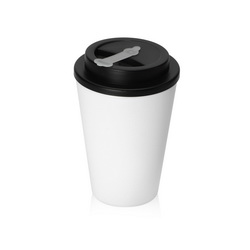 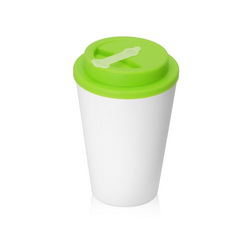 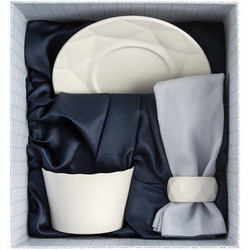 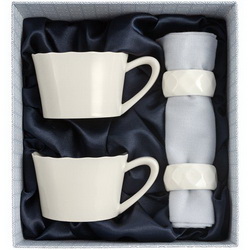 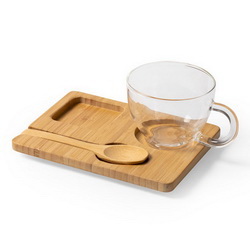 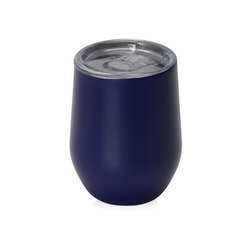 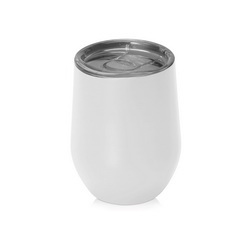 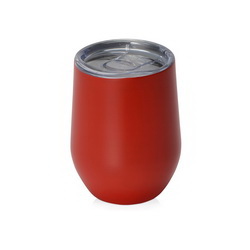 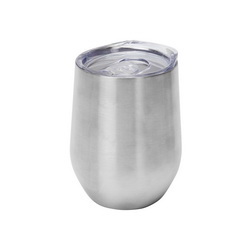 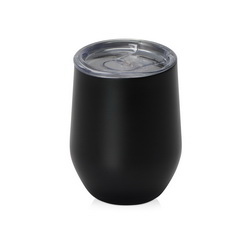 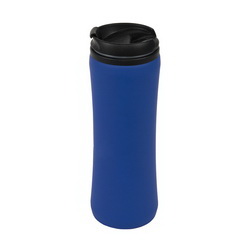 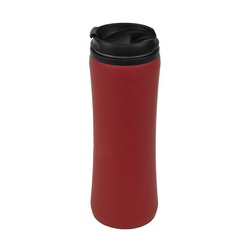 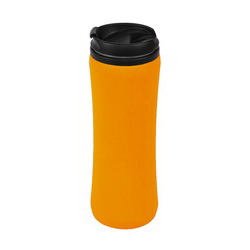 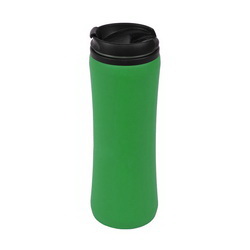 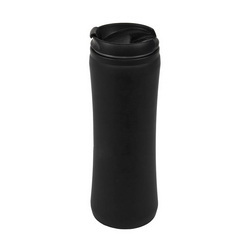 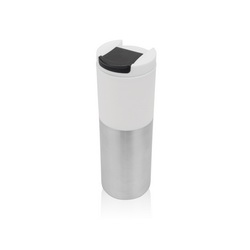 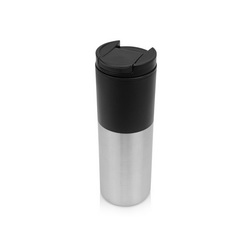 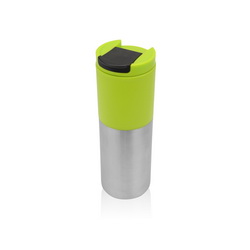 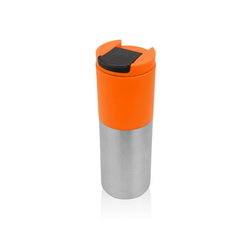 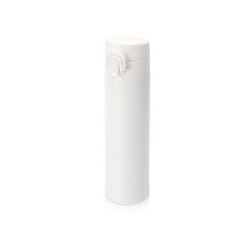 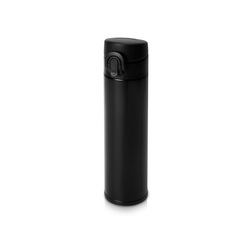 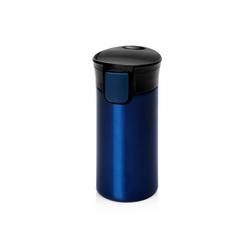 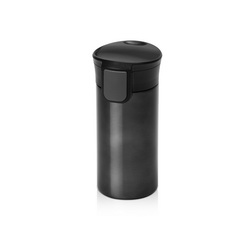 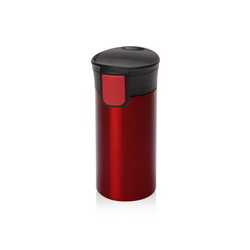 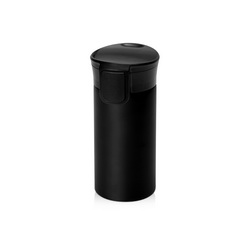 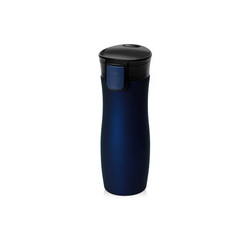 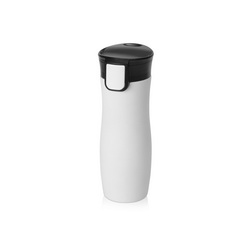 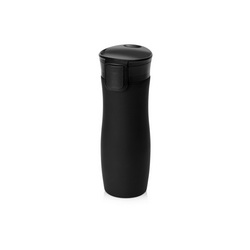 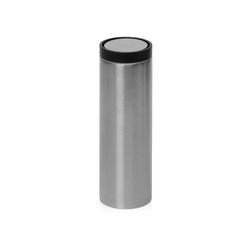 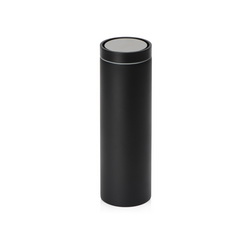 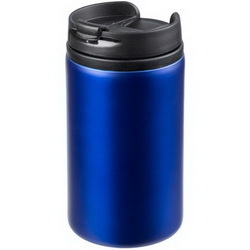 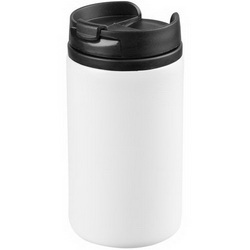 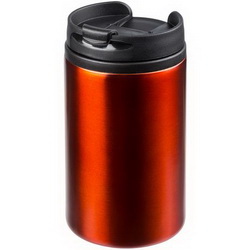 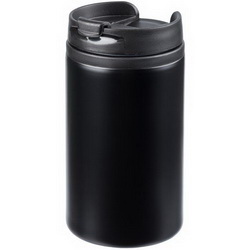 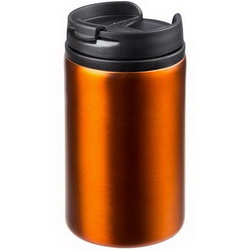 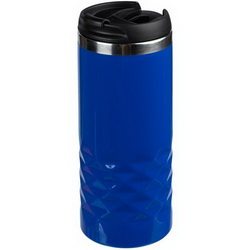 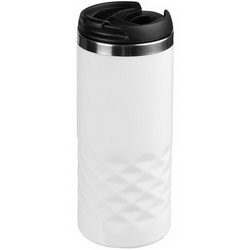 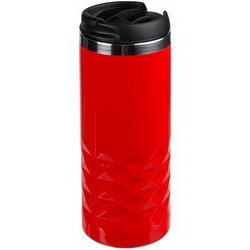 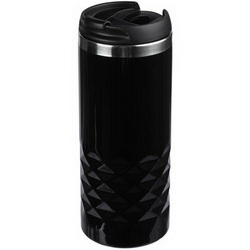 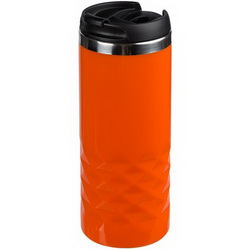 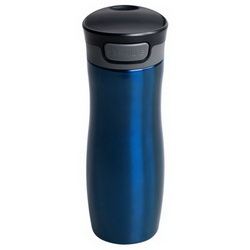 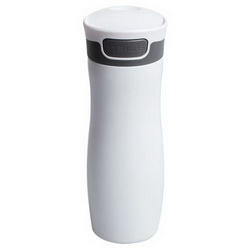 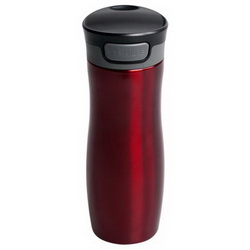 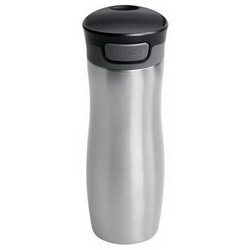 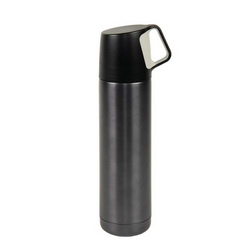 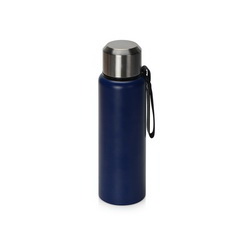 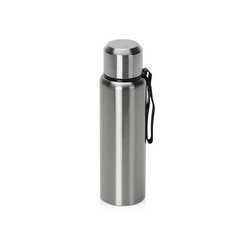 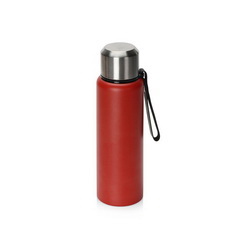 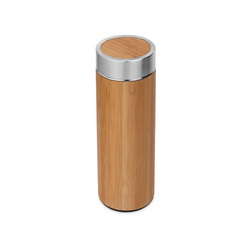 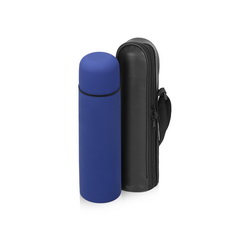 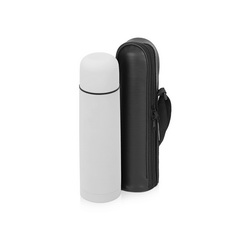 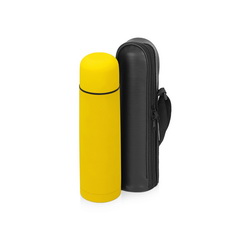 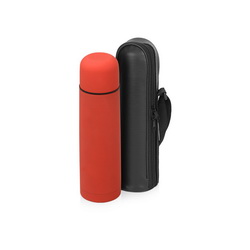 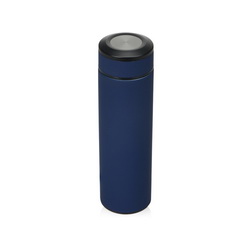 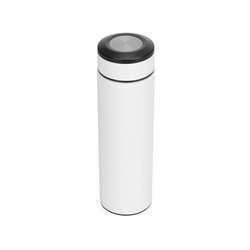 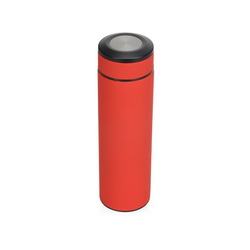 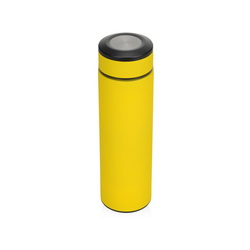 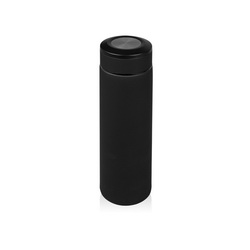 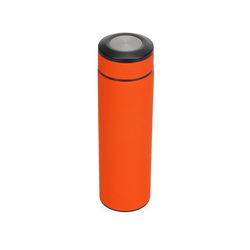 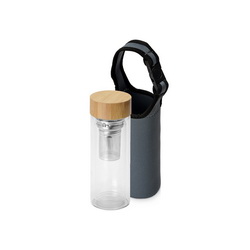 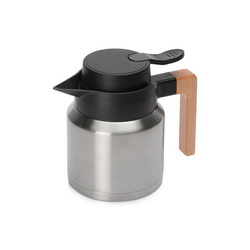 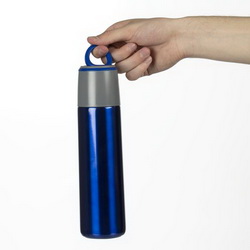 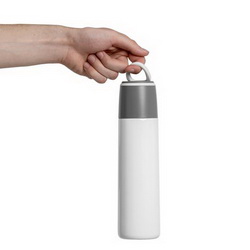 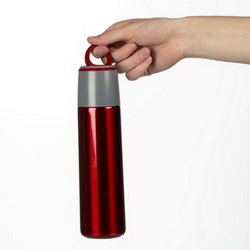 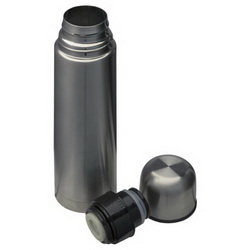 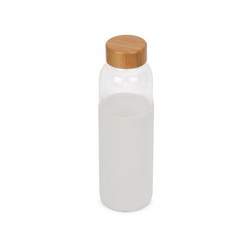 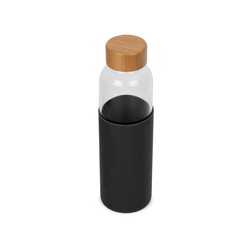 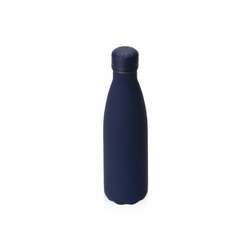 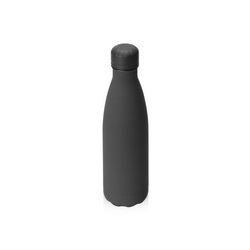 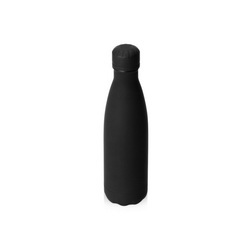 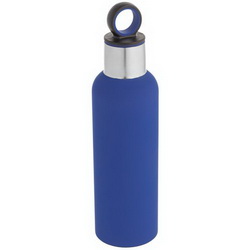 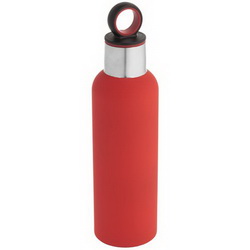 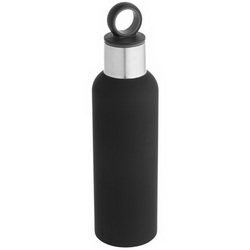 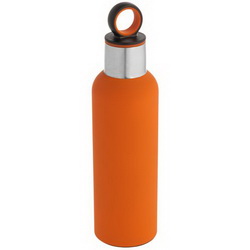 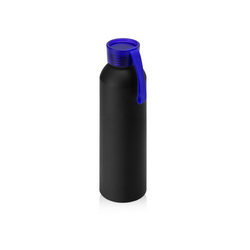 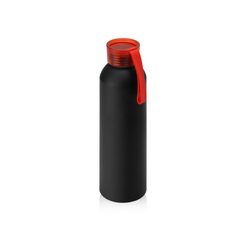 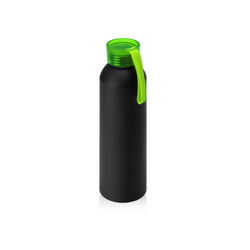 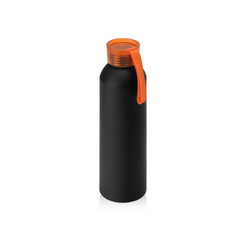 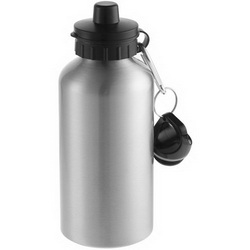 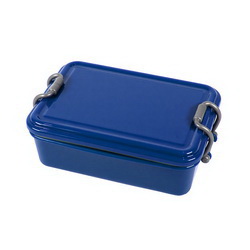 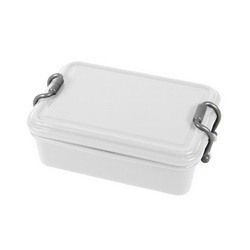 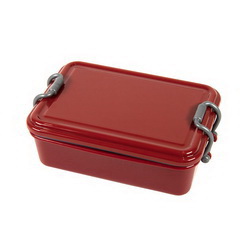 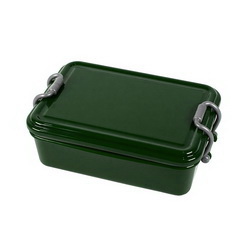 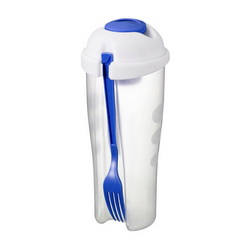 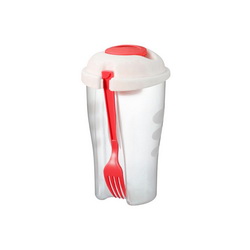 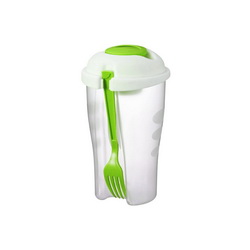 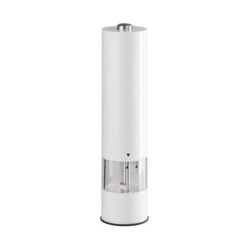 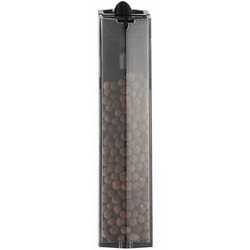 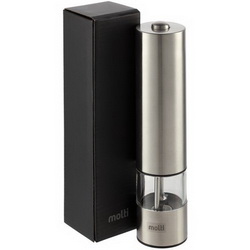 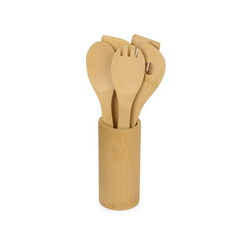 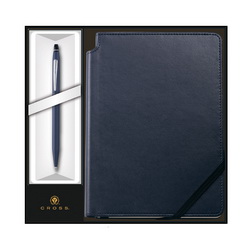 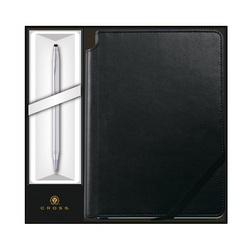 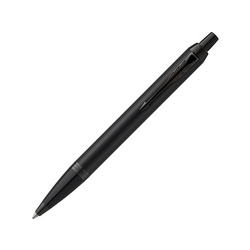 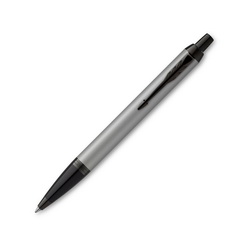 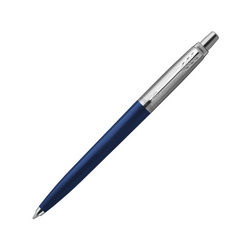 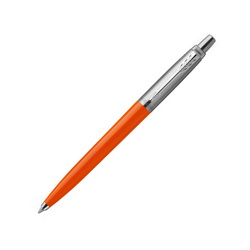 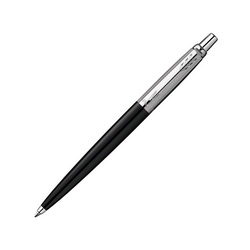 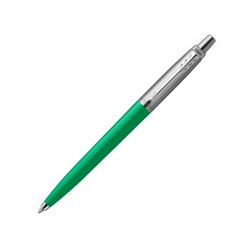 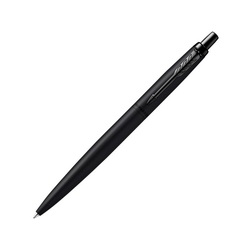 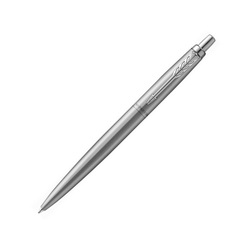 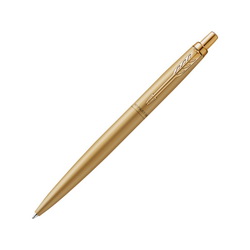 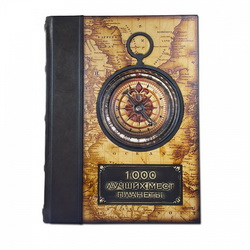 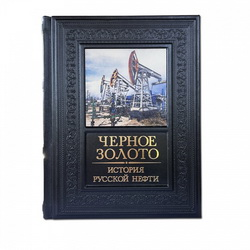 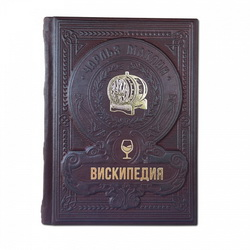 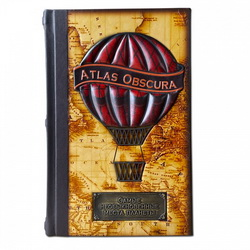 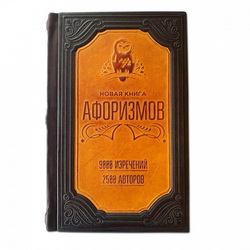 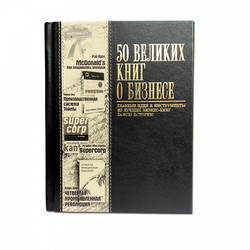 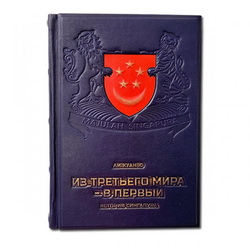 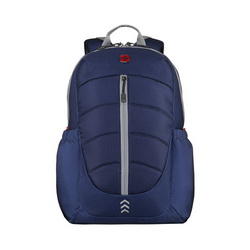 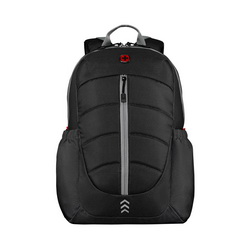 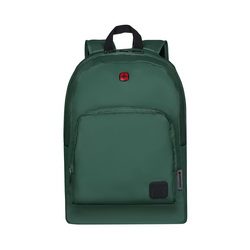 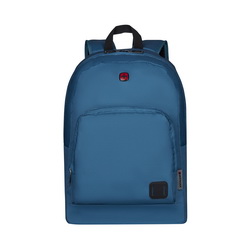 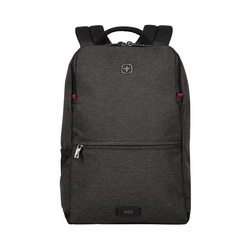 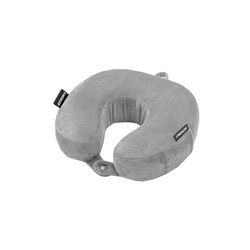 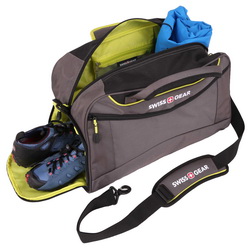 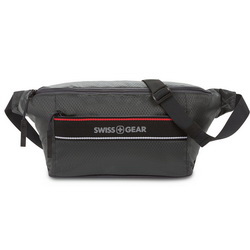 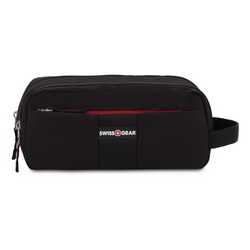 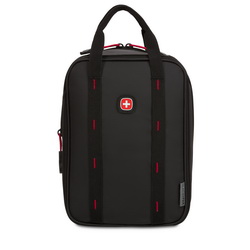 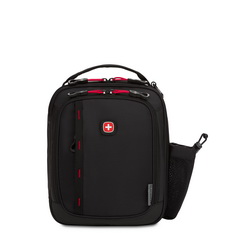 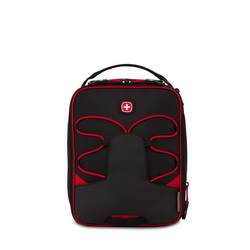 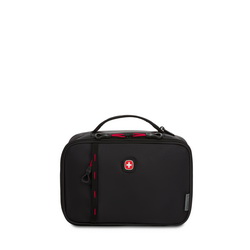 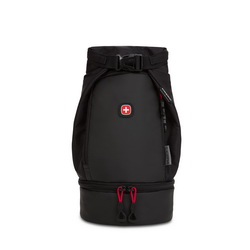 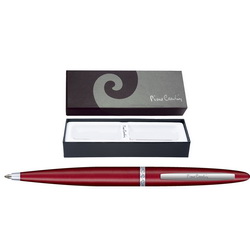 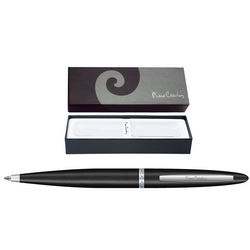 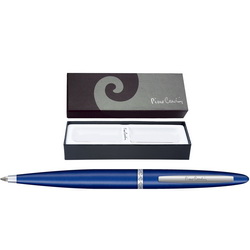 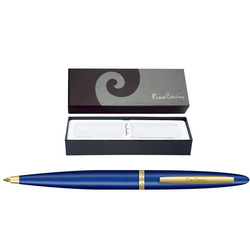 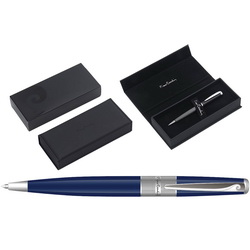 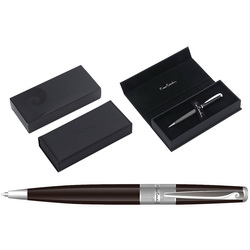 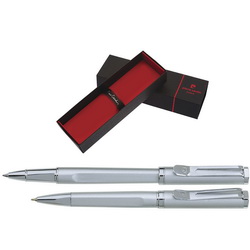 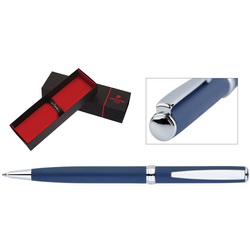 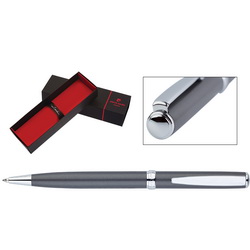 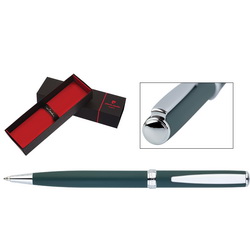 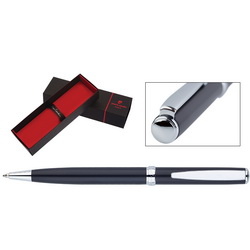 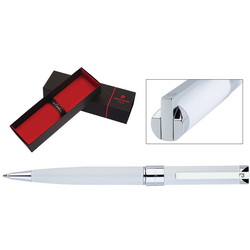 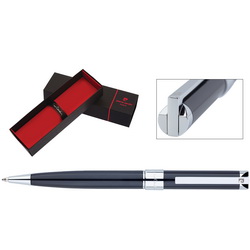 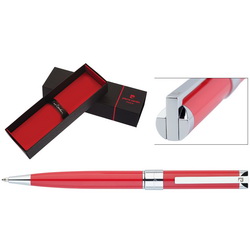 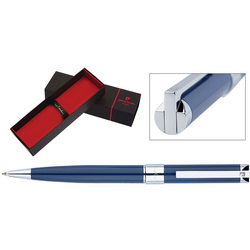 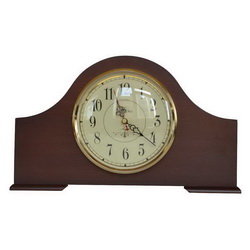 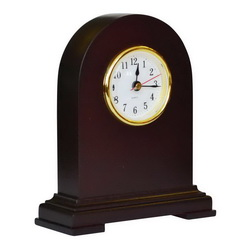 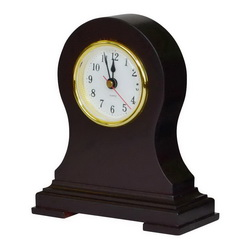 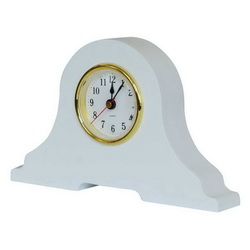 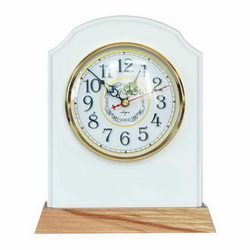 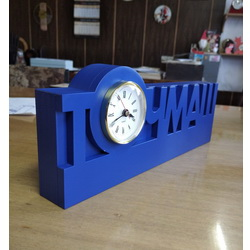 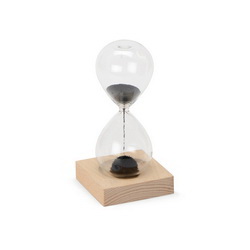 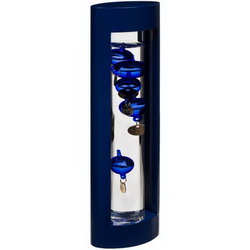 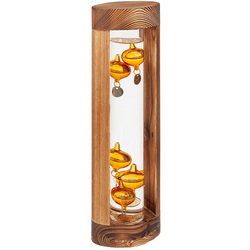 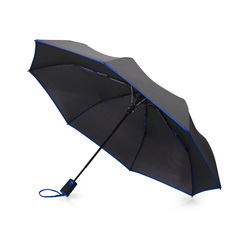 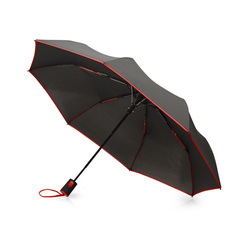 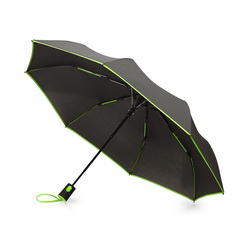 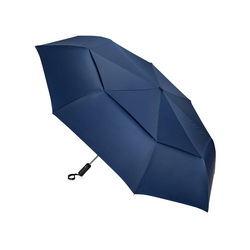 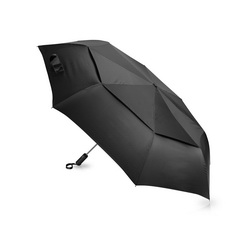 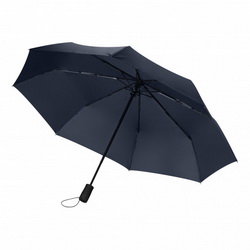 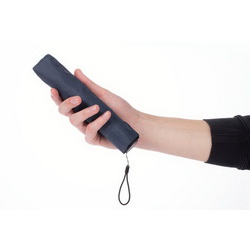 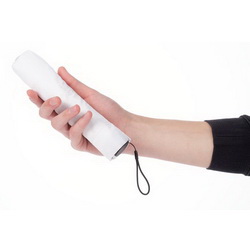 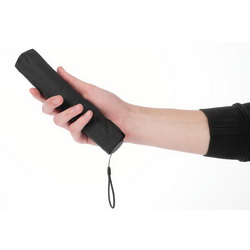 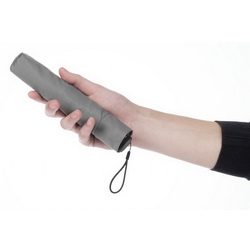 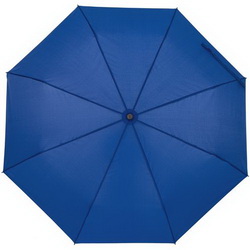 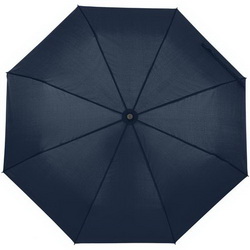 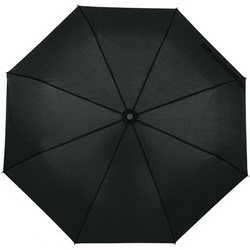 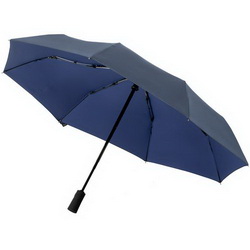 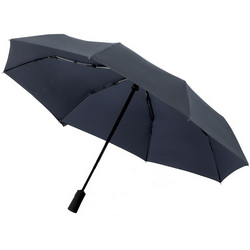 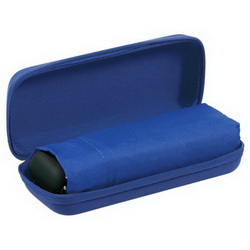 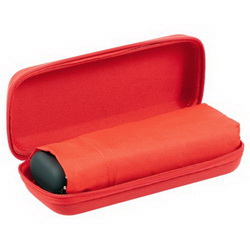 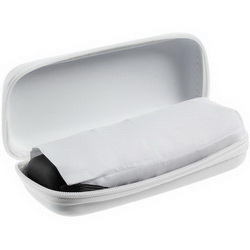 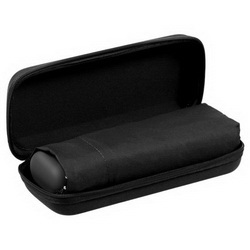 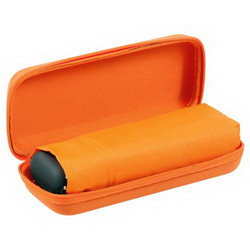 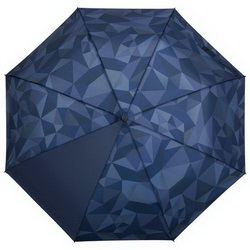 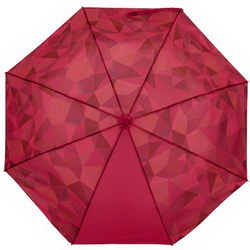 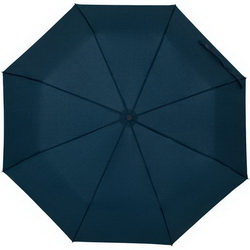 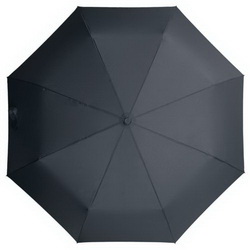 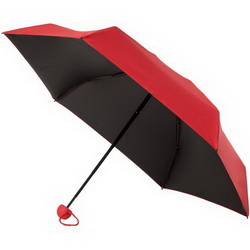 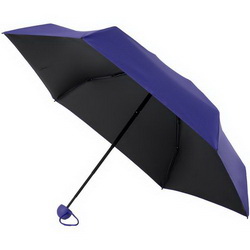 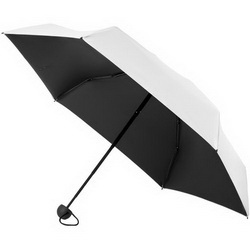 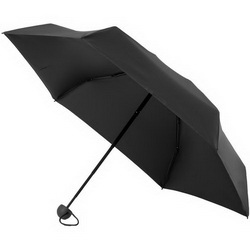 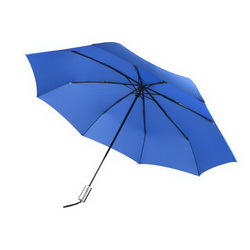 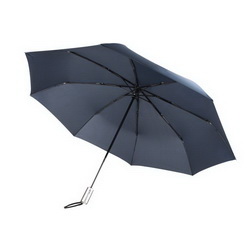 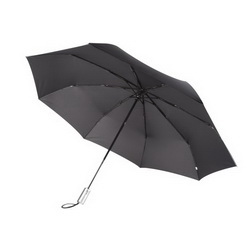 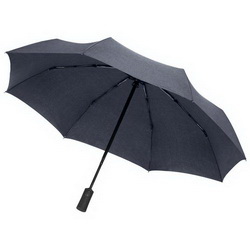 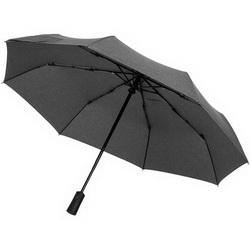 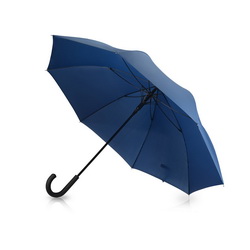 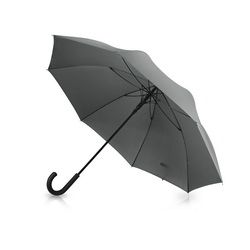 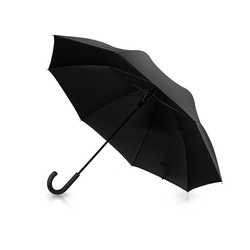 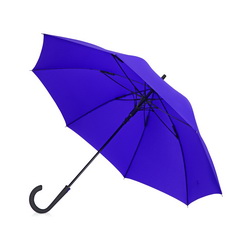 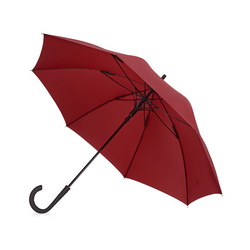 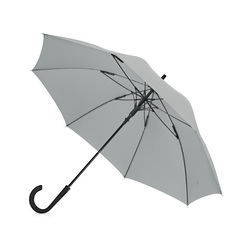 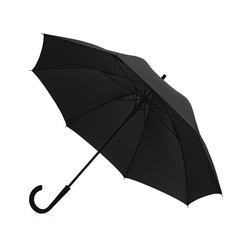 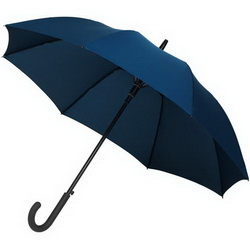 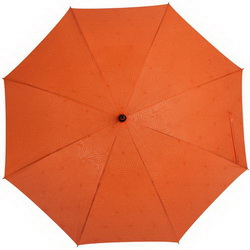 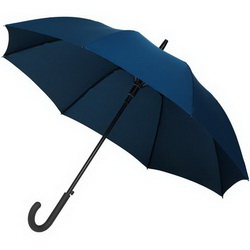 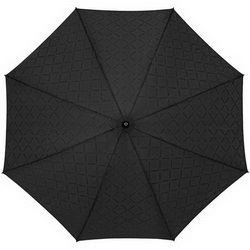 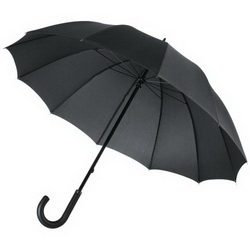 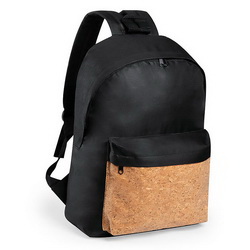 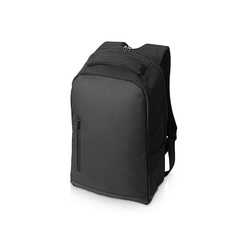 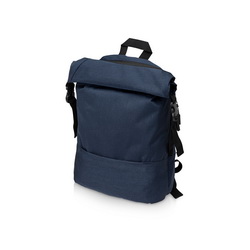 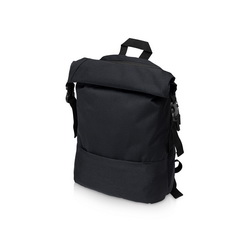 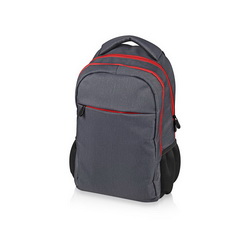 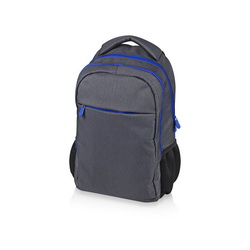 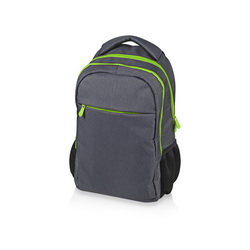 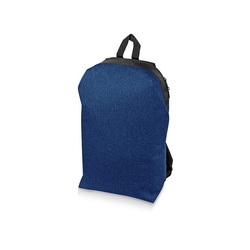 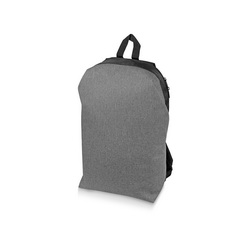 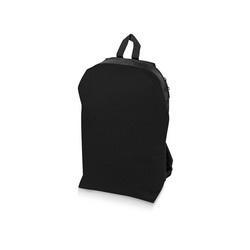 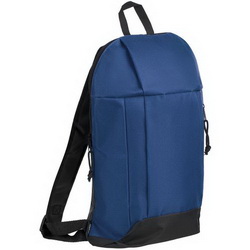 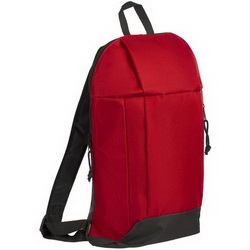 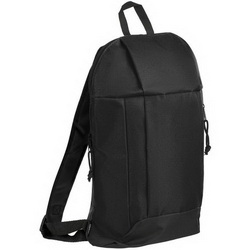 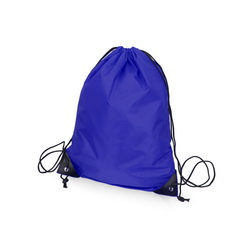 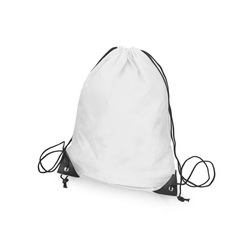 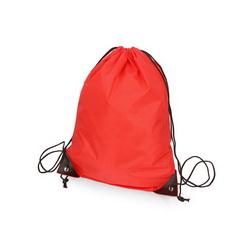 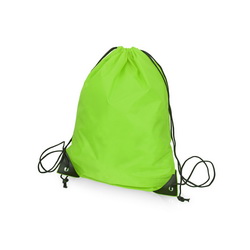 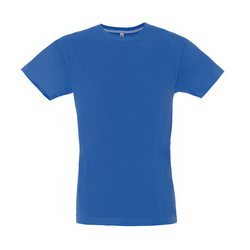 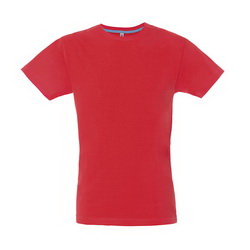 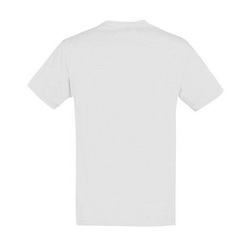 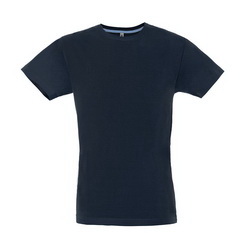 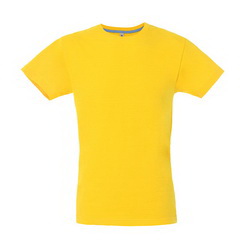 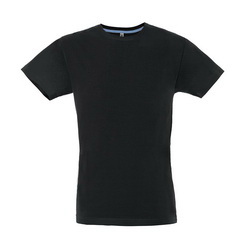 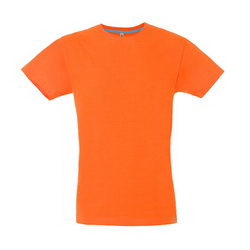 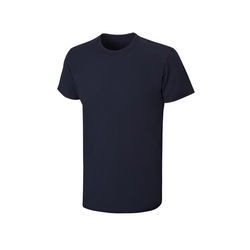 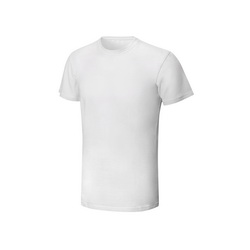 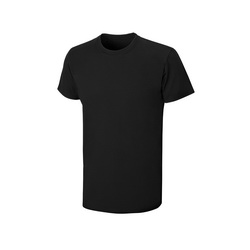 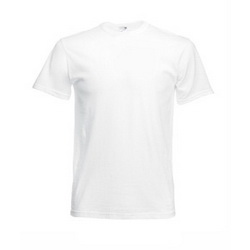 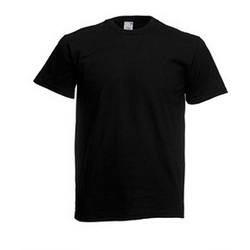 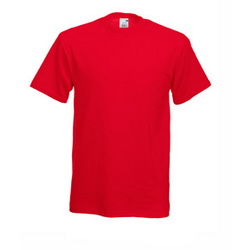 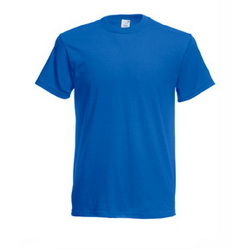 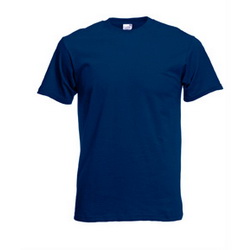 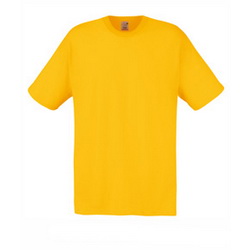 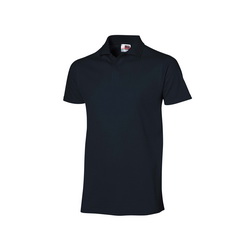 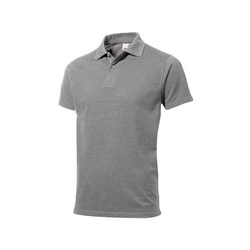 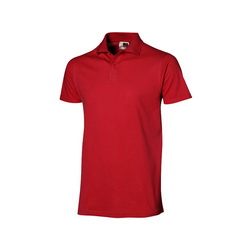 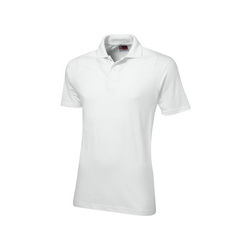 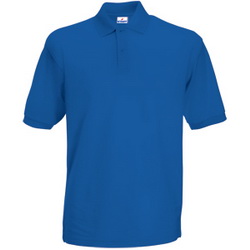 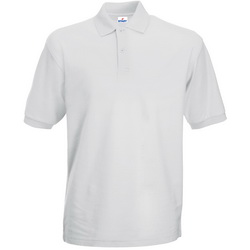 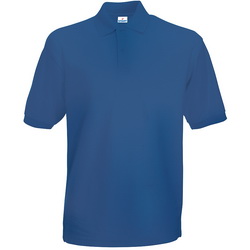 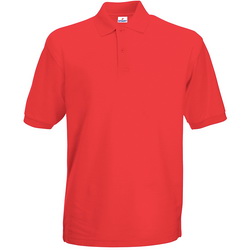 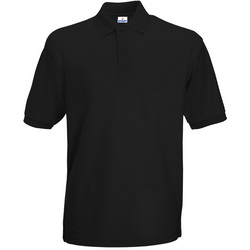 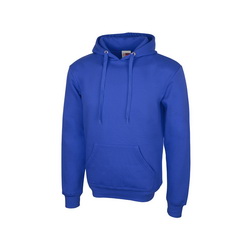 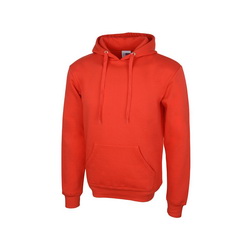 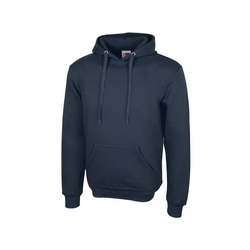 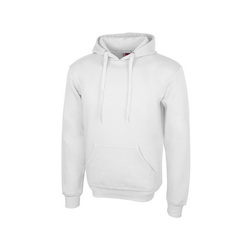 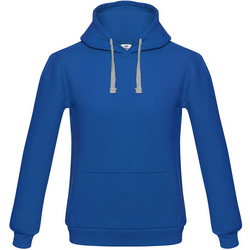 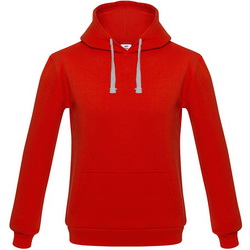 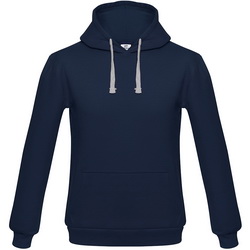 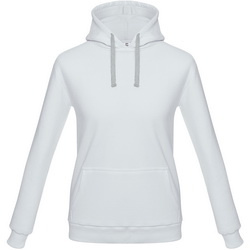 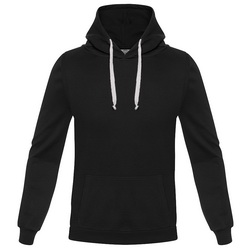 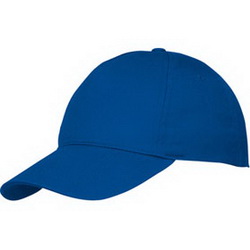 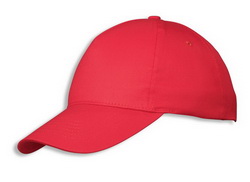 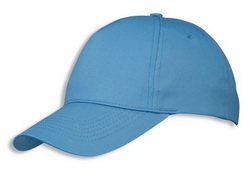 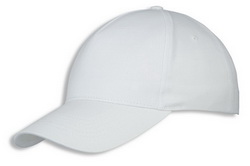 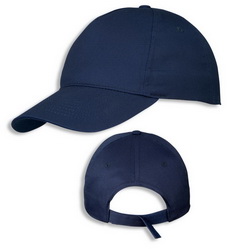 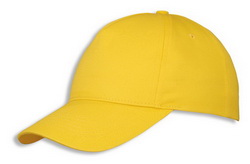 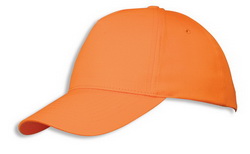 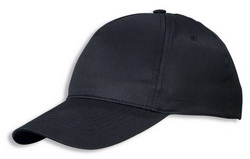 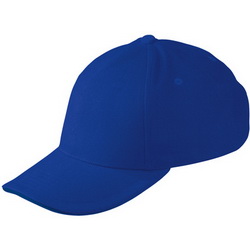 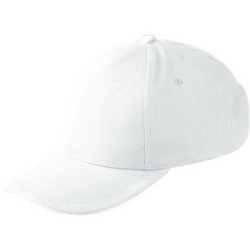 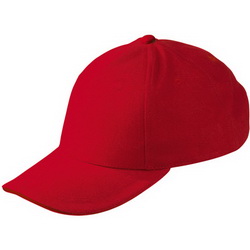 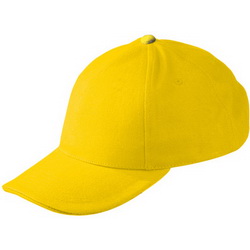 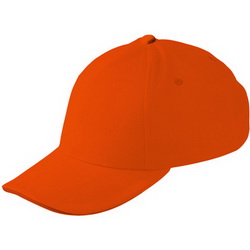 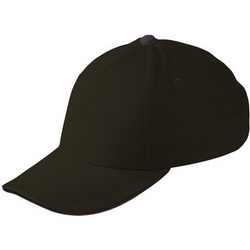 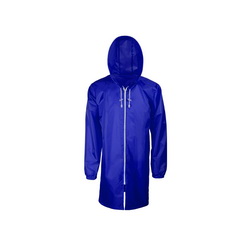 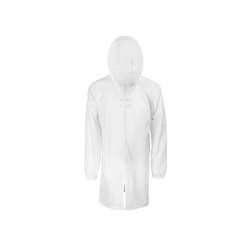 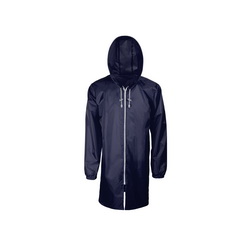 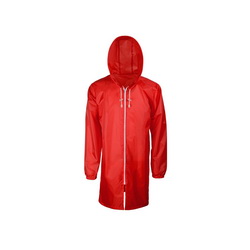 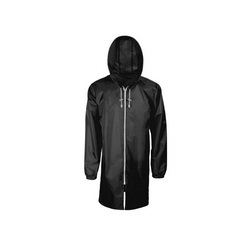 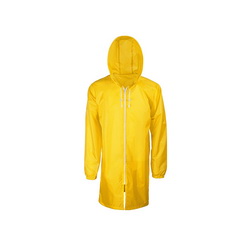 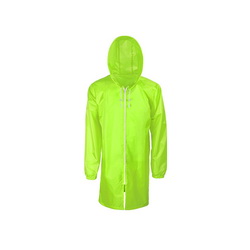 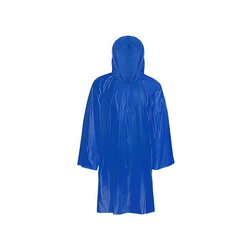 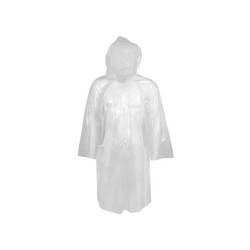 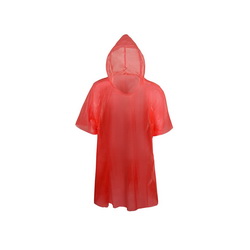 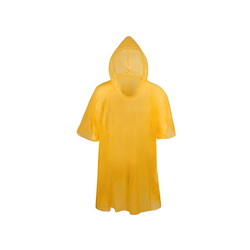 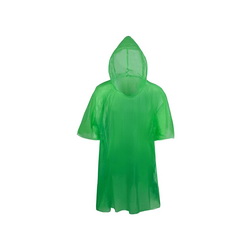 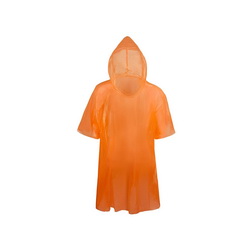 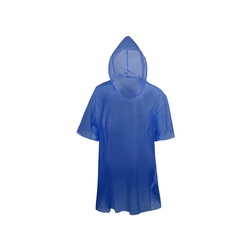 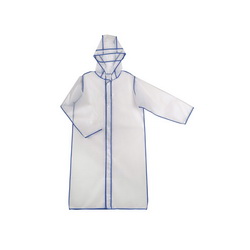 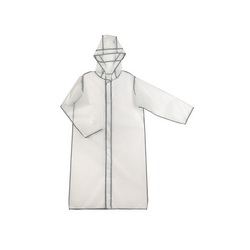 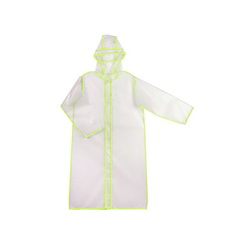 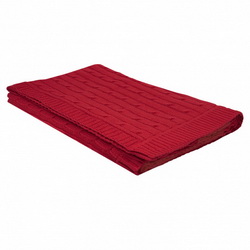 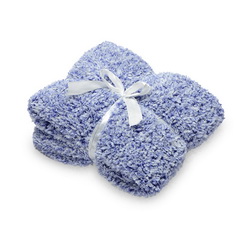 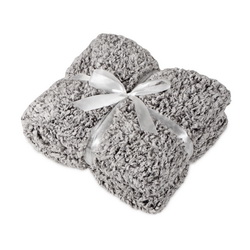 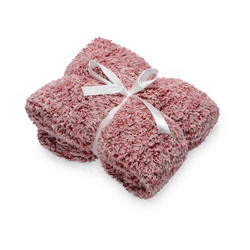 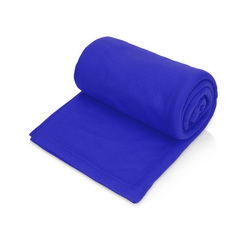 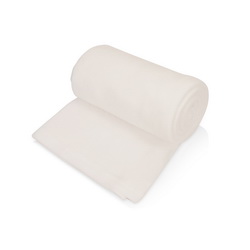 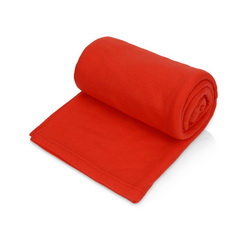 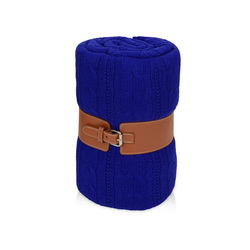 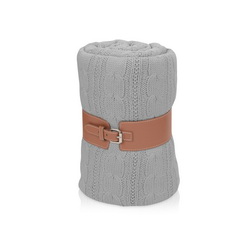 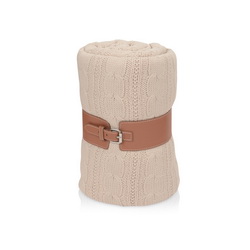 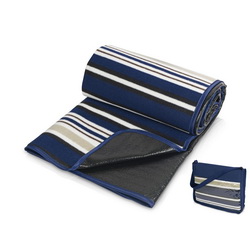 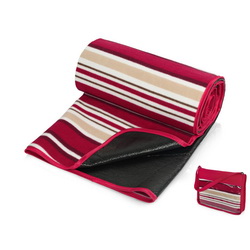 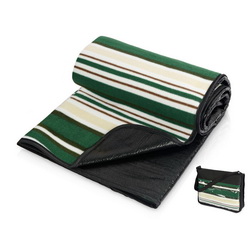 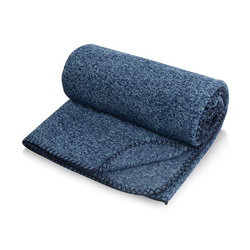 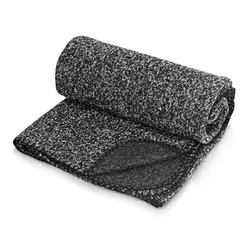 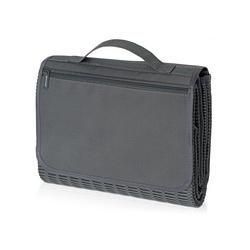 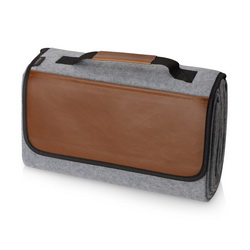 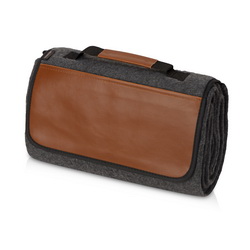 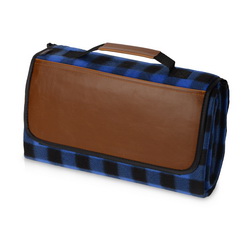 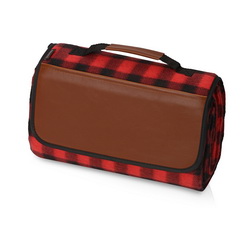 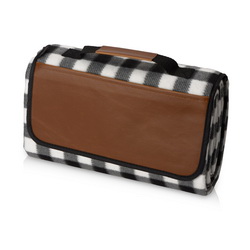 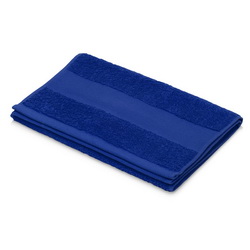 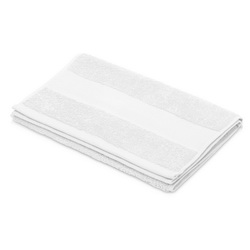 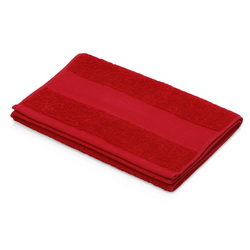 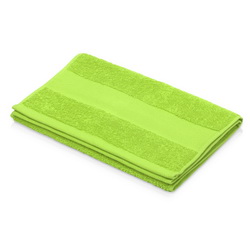 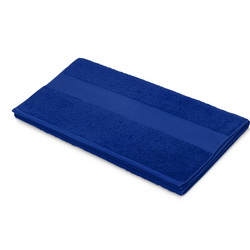 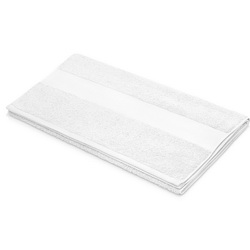 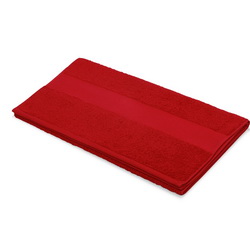 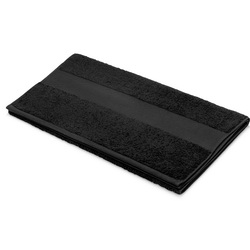 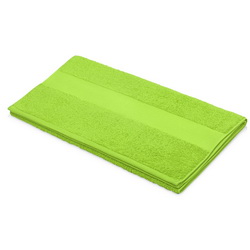 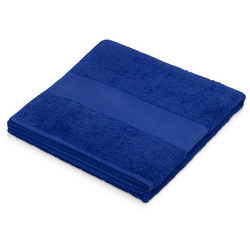 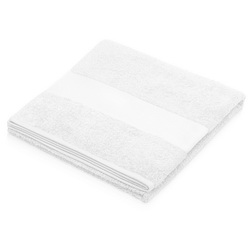 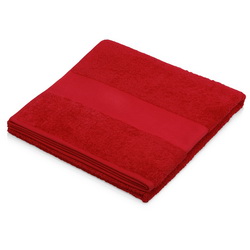 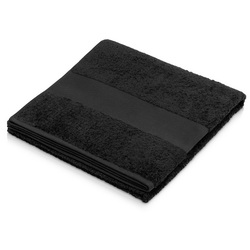 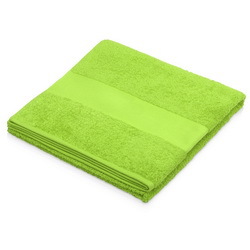 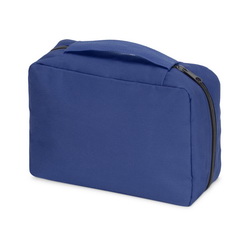 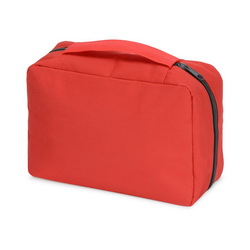 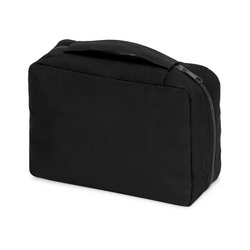 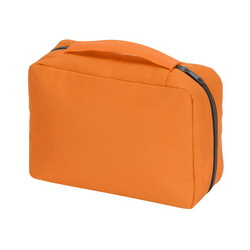 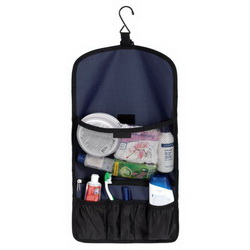 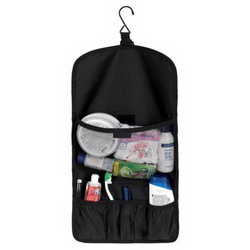 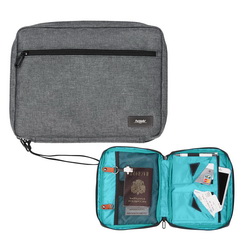 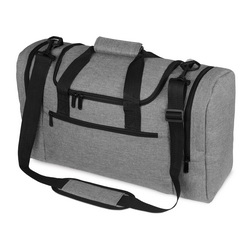 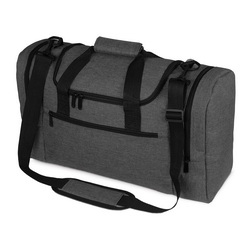 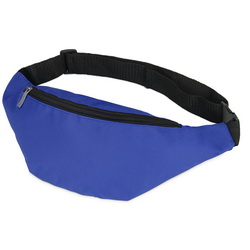 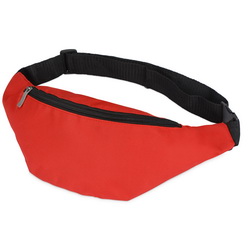 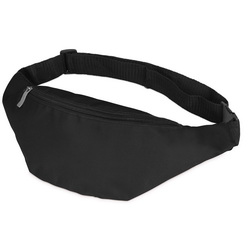 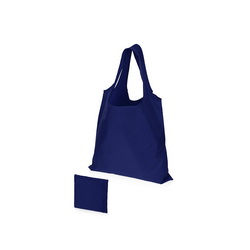 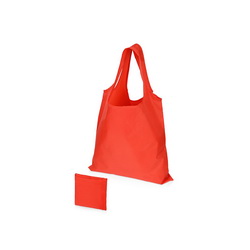 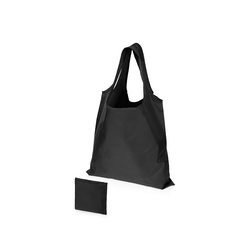 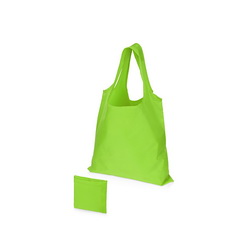 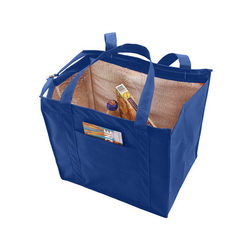 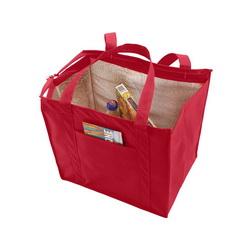 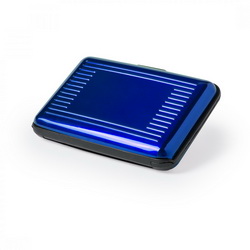 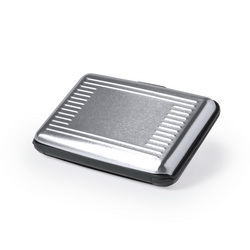 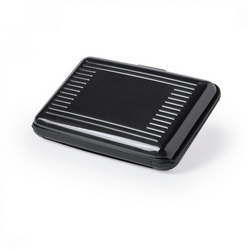 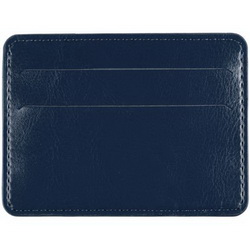 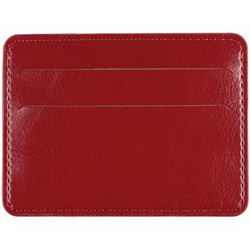 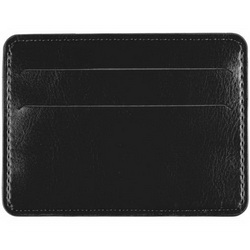 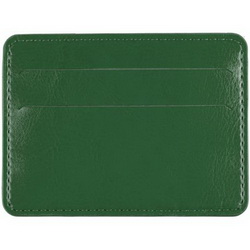 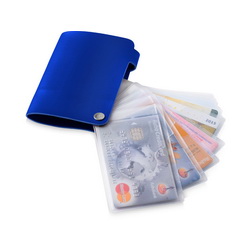 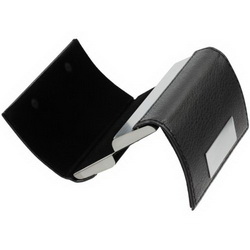 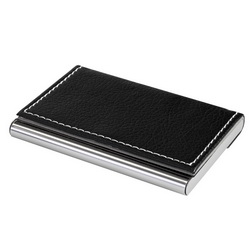 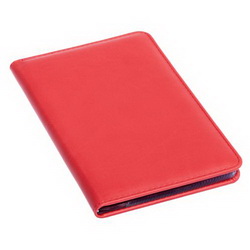 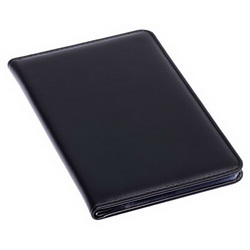 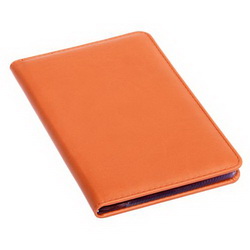 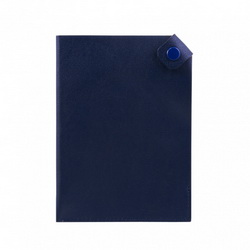 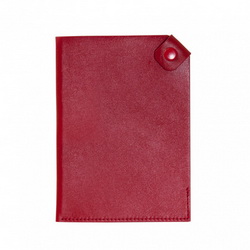 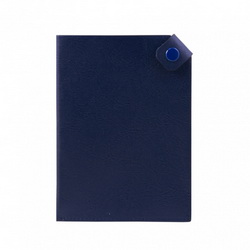 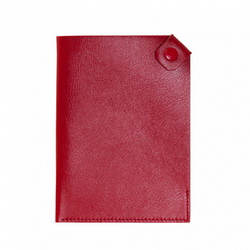 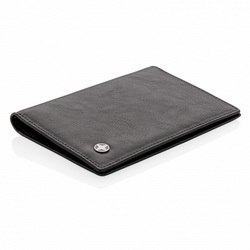 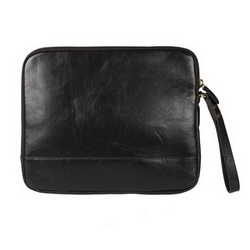 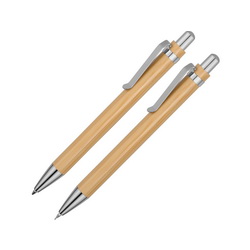 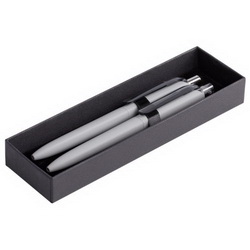 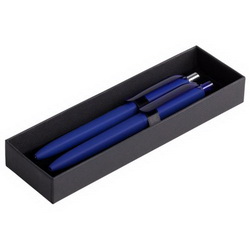 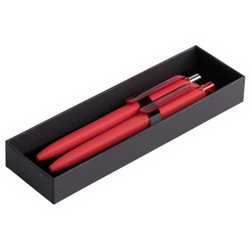 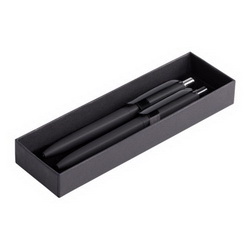 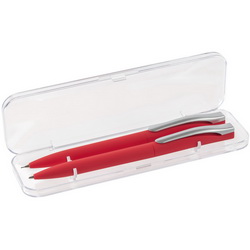 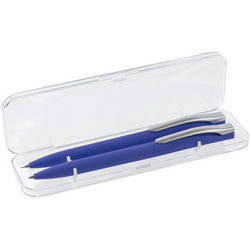 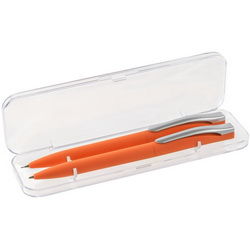 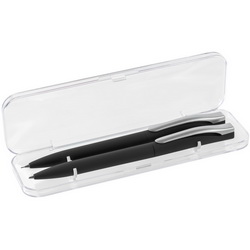 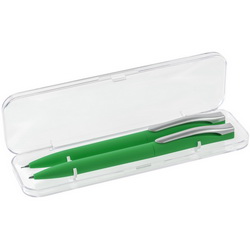 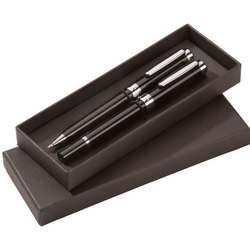 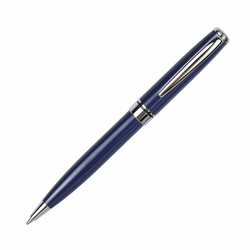 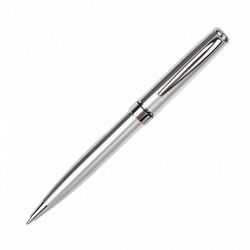 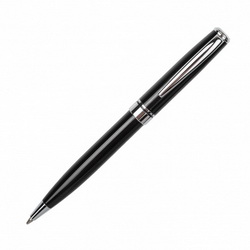 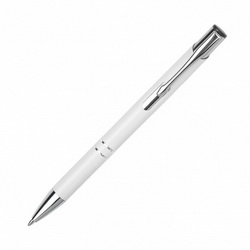 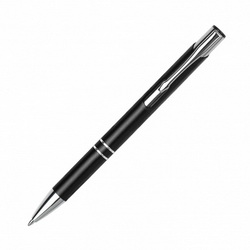 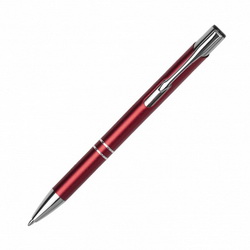 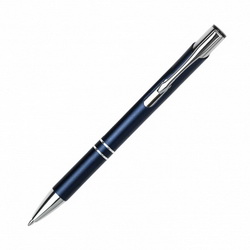 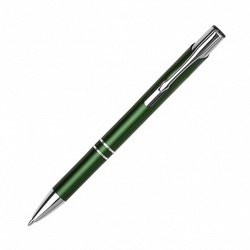 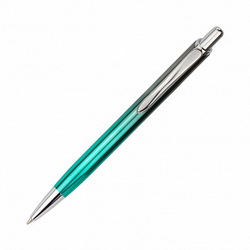 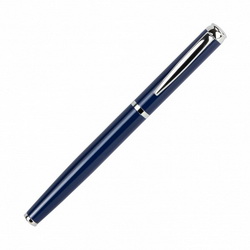 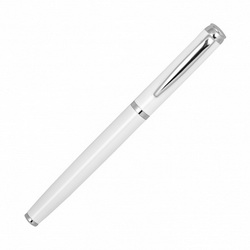 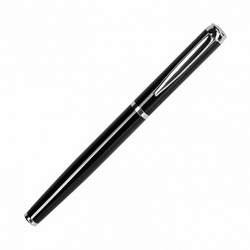 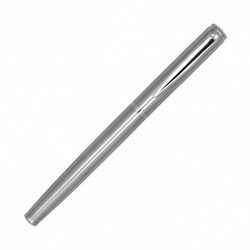 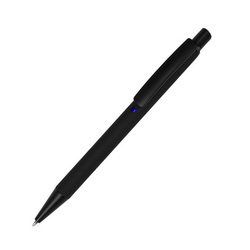 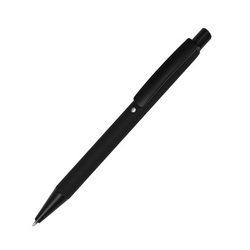 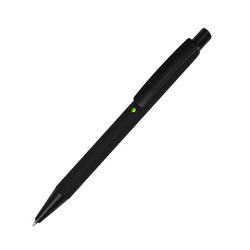 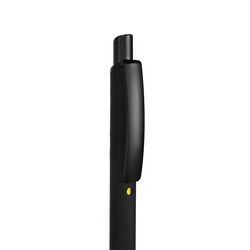 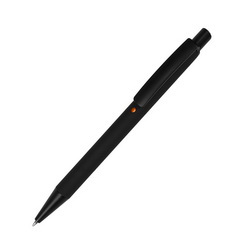 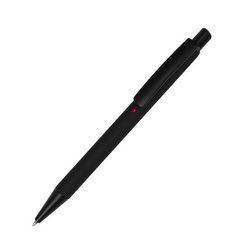 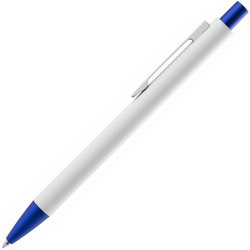 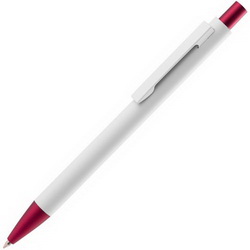 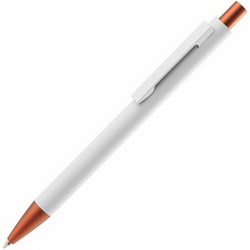 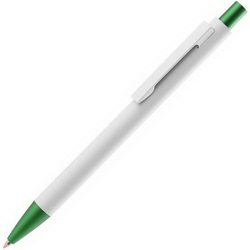 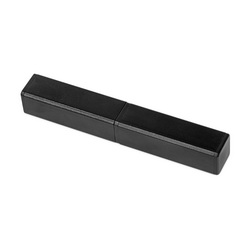 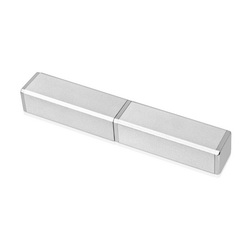 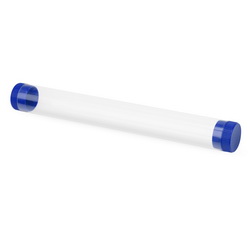 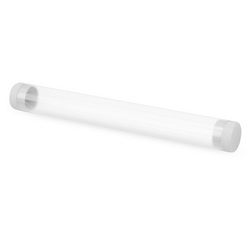 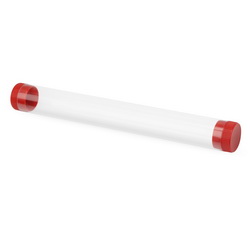 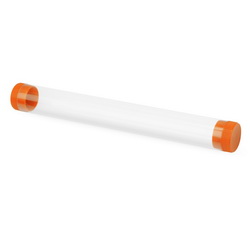 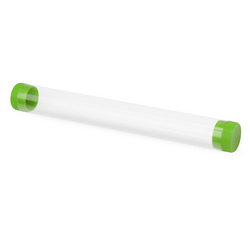 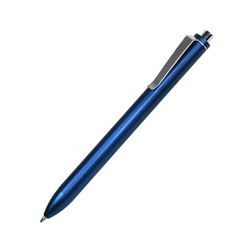 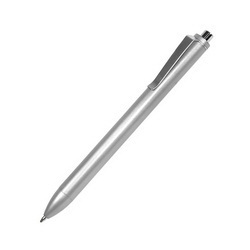 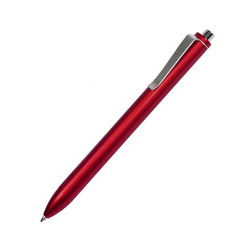 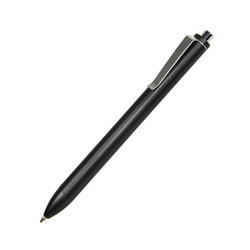 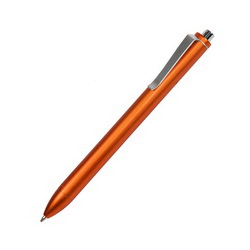 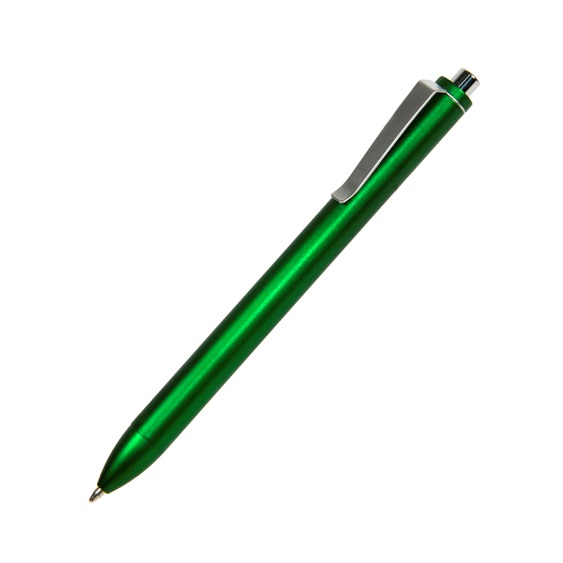 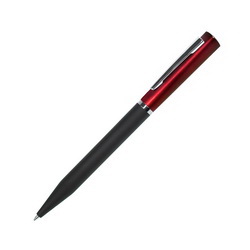 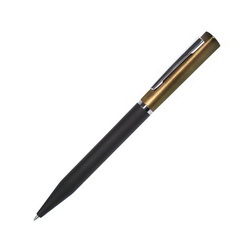 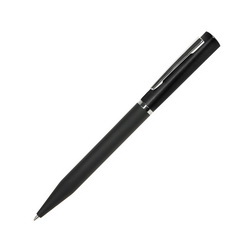 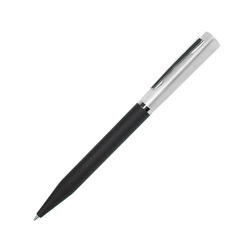 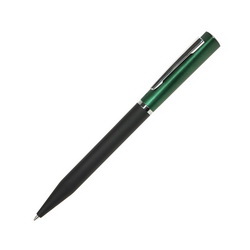 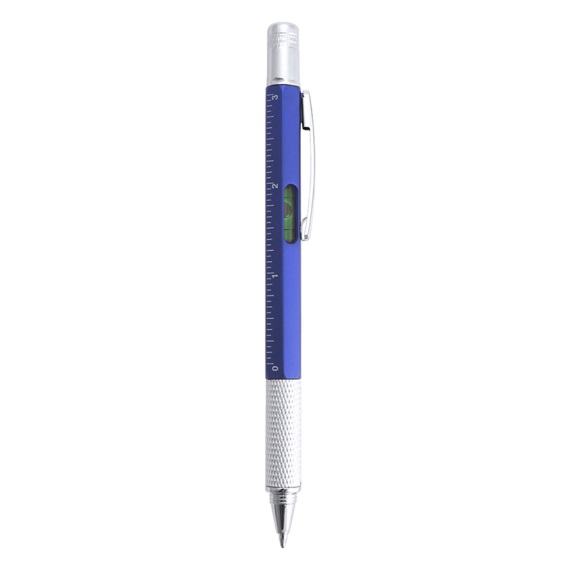 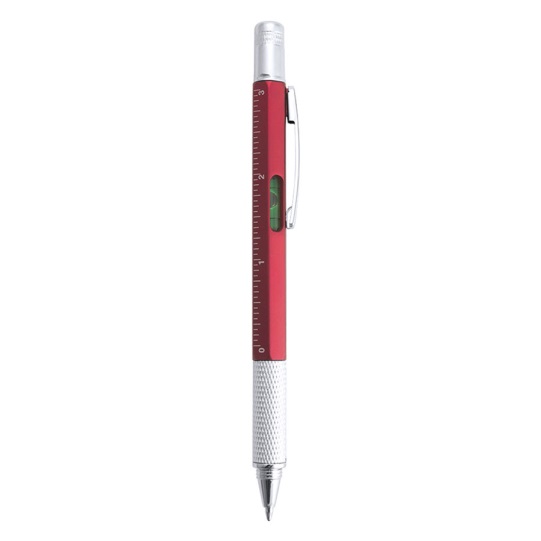 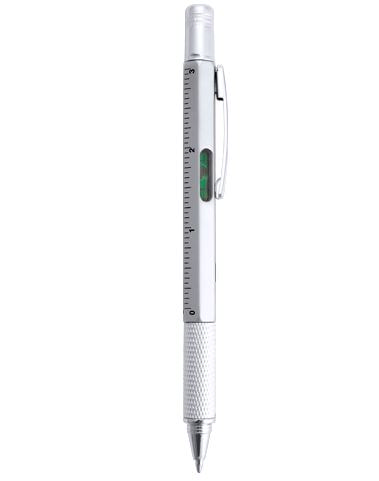 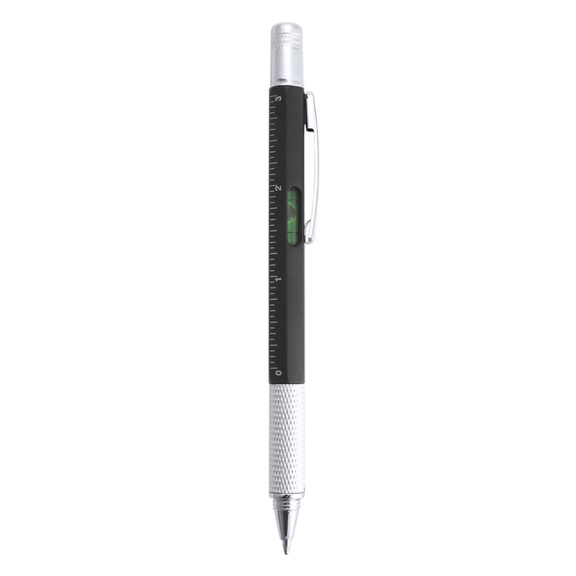 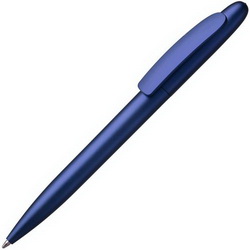 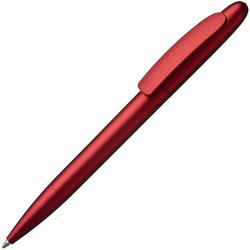 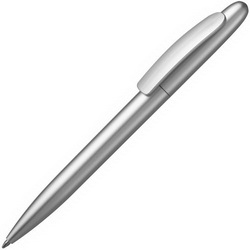 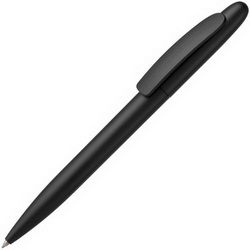 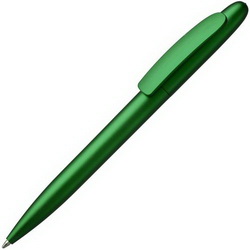 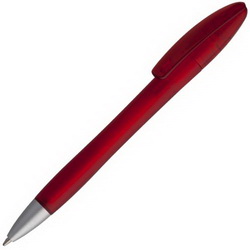 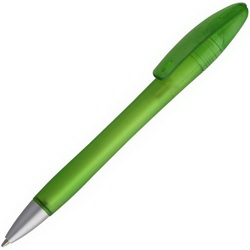 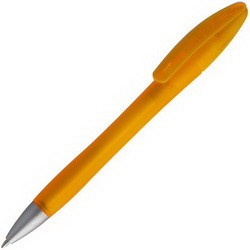 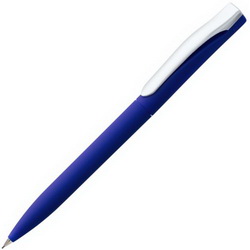 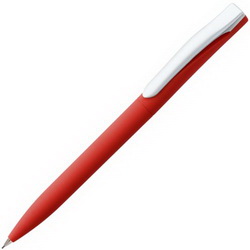 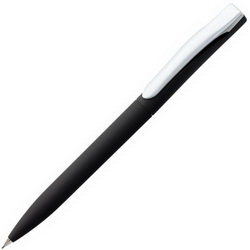 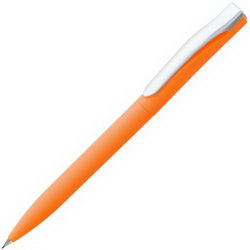 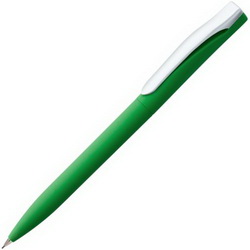 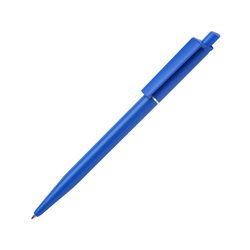 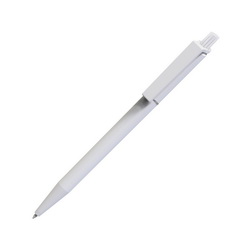 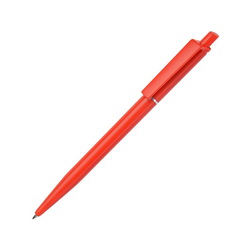 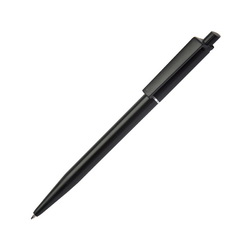 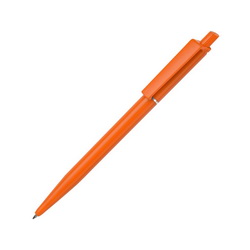 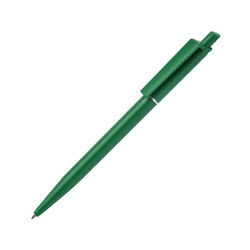 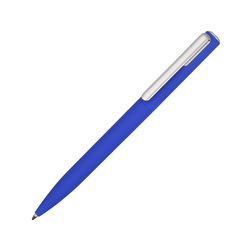 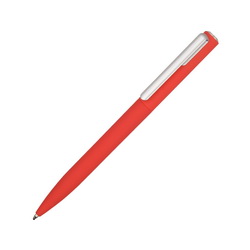 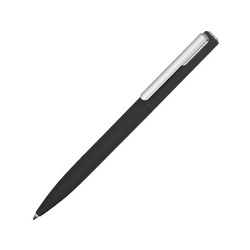 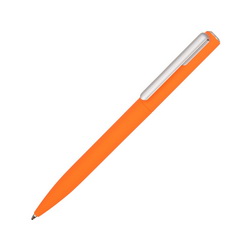 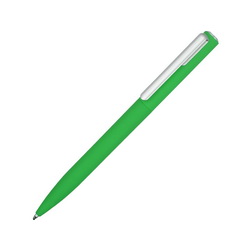 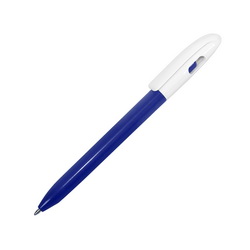 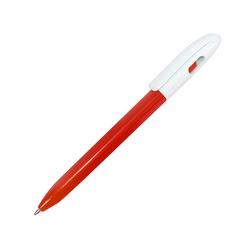 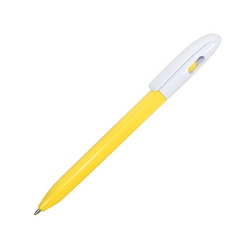 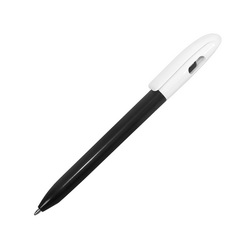 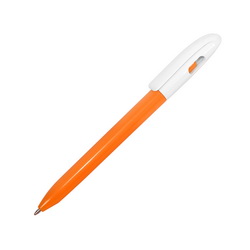 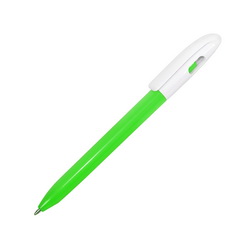 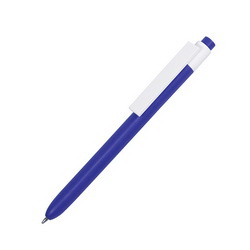 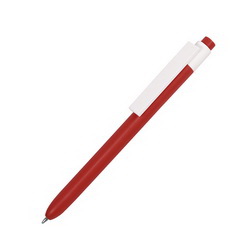 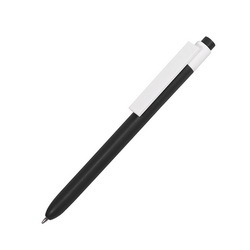 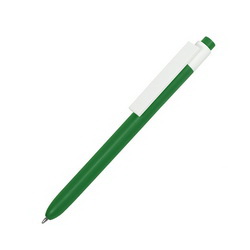 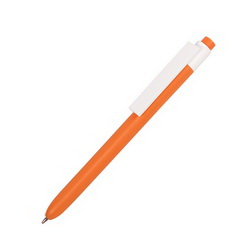 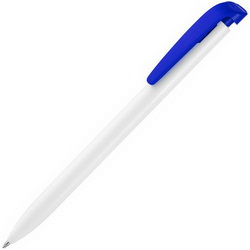 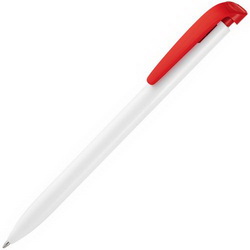 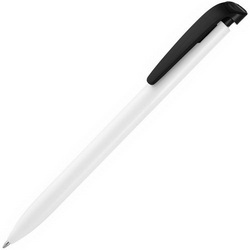 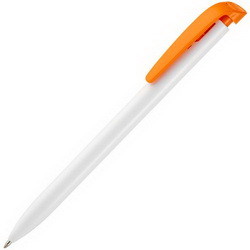 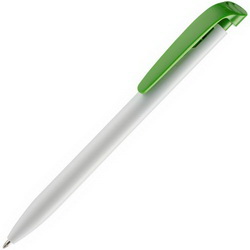 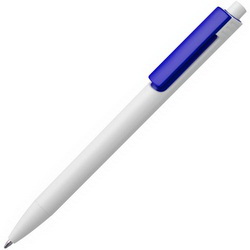 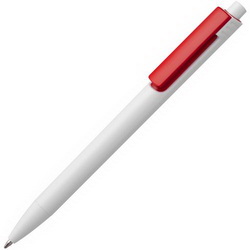 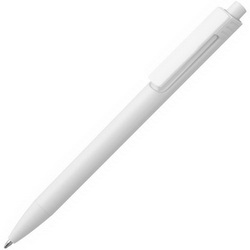 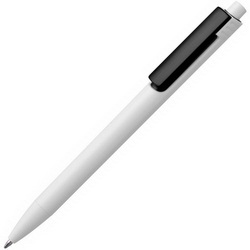 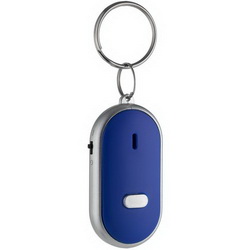 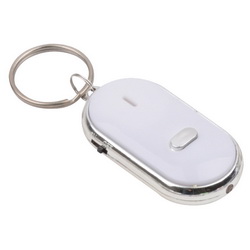 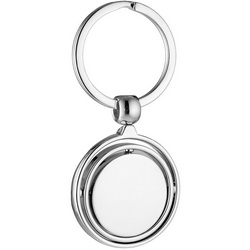 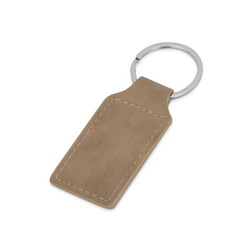 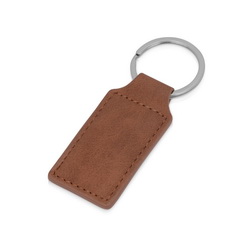 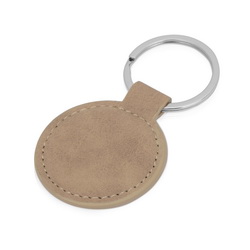 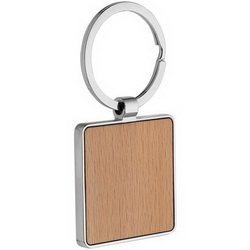 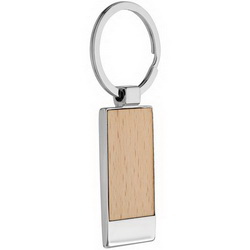 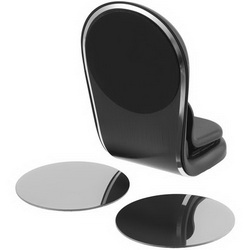 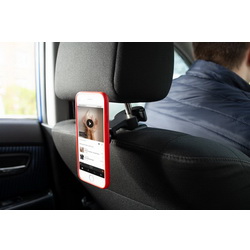 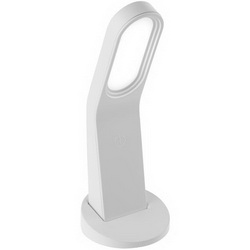 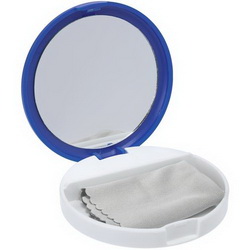 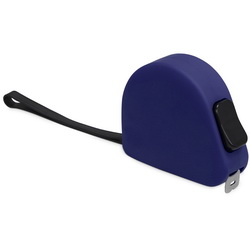 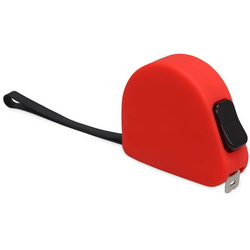 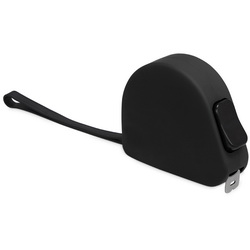 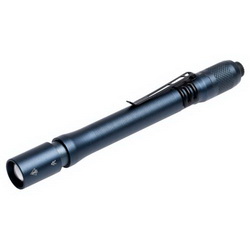 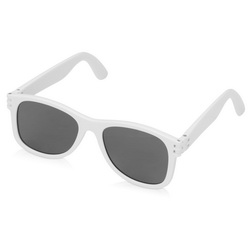 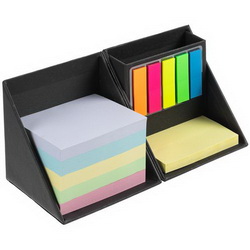 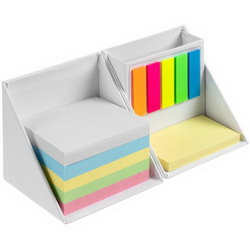 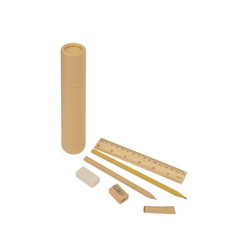 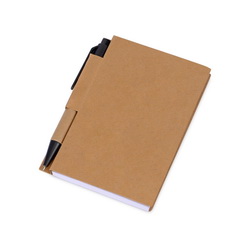 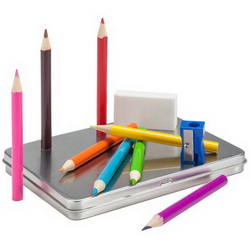 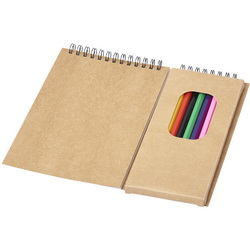 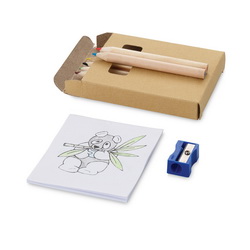 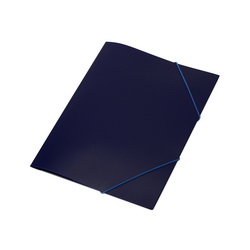 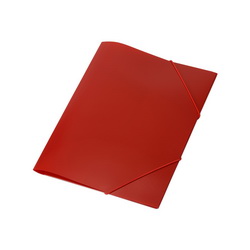 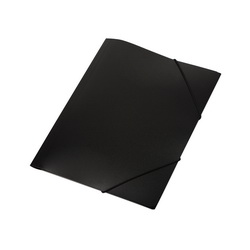 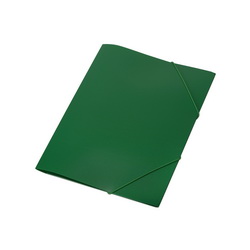 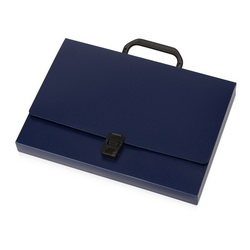 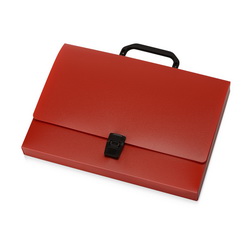 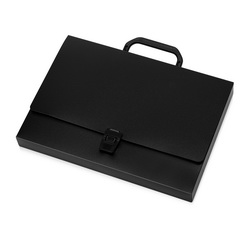 